CLAS C&C AgendaChair: Pamela Bedore12.6.2019A.	Approvals by the Chair2019-411	MATH 5788		Add Factotum Course 2019-412	MATH 5789		Add Factotum Course2019-413	MATH 5798		Add Factotum Course2019-414	MATH 5799		Add Factotum CourseB.	New Business2019-415	PSYC 2502		Add Course (S) (guest: Jim Magnuson)2019-416	PNB 5105		Revise Course (guest: Radmila Filipovic)2019-417	ECON 2103		Revise Course (G) (S)2019-418	ECON 2326		Revise Course (S)2019-419	ECON			Revise Major2019-420	ECON			Revise Minor2019-421	EEB			Revise Major2019-422	GEOG 5510		Revise Course2019-423	HDFS 2142E		Add Course (G) (S)2019-424	MCB 3620		Add Course2019-425	STAT 4255		Add Course2019-426	STAT/BIST 5725	Revise Course2019-427	STAT 5735		Add Course2019-428	LLAS			Revise Minor2019-308	SCFS			Revise Minor C. 	Announcements and DiscussionNancy Bilmes, from Career Services, would be happy to come and meet with our group to talk about how we can best support students in making curricular decisions that prepare them for the job market. Would this be of interest?Do we need two meetings in January (1.21 and 1.28)? Please come to this meeting with a list of the business you’ll be bringing forth in January so we can decide.Any guests we’d like to see at our meetings in Spring 2020?General Education updatesCATALOG COPY:2019-415	PSYC 2502		Add Course (S) (guest: Jim Magnuson)Proposed Copy:PSYC 2502. Science of Language and Art of Communication 3.00 credits Prerequisites: Instructor consent required. Grading Basis: Graded Lecture, discussion and team-based presentations related to the principles of learning and the essentials of scientific communication.2019-416	PNB 5105		Revise Course (guest: Radmila Filipovic)Current Copy:PNB 5105. Seminar in Intraoperative Neuromonitoring 2.00 credits Prerequisites: None. Grading Basis: Graded Presentations of clinical and nonclinical subjects affecting the intraoperative neuromonitoring clinician's daily job. Topics include the sterile field; infection control; needle, electrical, radiation and fire safety; patient privacy laws (HIPAA); professional conduct and communication; and diversity in the workplace.Proposed Copy:PNB 5105. Seminar in Intraoperative Neuromonitoring 2.00 credits Prerequisites: Instructor consent required. Grading Basis: Graded. May be repeated to a maximum of four credits. Presentations of clinical and nonclinical subjects affecting the intraoperative neuromonitoring clinician's daily job. Topics include the sterile field; infection control; needle, electrical, radiation and fire safety; patient privacy laws (HIPAA); professional conduct and communication; and diversity in the workplace.2019-417	ECON 2103		Revise Course (G) (S)Current Copy:ECON 2103. Honors Core: Deep Roots of Modern Societies 3.00 credits Prerequisites: ECON 1200 or both ECON 1201 and 1202. Not open for credit to students who have passed ECON 3103. Grading Basis: Honors Credit Historical and comparative analysis of deep-rooted issues affecting modern societies. The evolution of societies and the origins of poverty, discrimination, conflict and war, income inequality, gender roles, and other challenging issues. Proposed Copy:ECON 2103. Honors Core: Deep Roots of Modern Societies 3.00 credits Prerequisites: ECON 1200 or both ECON 1201 and 1202. Not open for credit to students who have passed ECON 3103. Grading Basis: Honors Credit Historical and comparative analysis of deep-rooted issues affecting modern societies. The evolution of societies and the origins of poverty, discrimination, conflict and war, income inequality, gender roles, and other challenging issues. CA1 (C).2019-418	ECON 2326		Revise Course (S)Current Copy:ECON 2326. Operations Research 3.00 credits Prerequisites: NoneRecommended preparation: ECON 1200 or both ECON 1201 and 1202 Grading Basis: Graded Extensive use of computer spreadsheets to find efficient solutions to problems faced by managers in both the public and private sectors. Optimization of input and output mixes, of delivery routes, and communication networks.Proposed Copy:ECON 2326. Operations Research 3.00 credits Prerequisites: NoneRecommended preparation: ECON 1200 or both ECON 1201 and 1202. Not open for credit to students who have passed ECON 4326. Grading Basis: Graded Extensive use of computer spreadsheets to find efficient solutions to problems faced by managers in both the public and private sectors. Optimization of input and output mixes, of delivery routes, and communication networks.2019-419	ECON			Revise MajorCurrent Copy:A student majoring in economics should acquire a thorough grounding in basic principles and methods of analysis, plus a working competence in several of the specialized and applied fields. Examples of such fields are industrial organization, law and economics, money and banking, international trade and finance, public finance, labor economics, health economics, urban and regional economics, and economic development. The major in economics can lead to either a Bachelor of Arts or a Bachelor of Science degree.Course work in economics serves a wide variety of vocational objectives. An economics major (supplemented by a rigorous calculus and statistics course sequence) is excellent preparation for graduate work in economics, which qualifies a person for academic, business, or government employment. Majors and others with strong economics training are attractive prospects for business firms and government agencies, and for professional graduate study in business or public policy. An economics background is especially desirable for the study and practice of law. The economics B.S. is recommended for students interested in professions that call for quantitative skills. The B.S. is especially recommended for Honors students and students considering graduate school in economics or other quantitative areas.For an economics major that leads to a Bachelor of Arts degree, students must learn twenty-four credits in courses at the 2000 level or above, including two intermediate theory courses (ECON 2201 or 2211Q and 2202 or 2212Q), plus at least nine credits in either quantitative skills courses (ECON 2301–2328) and/or ECON courses at the 3000 level or above. No more than six credits in ECON 2499 and/or 3499 may be counted toward the required 24 credits in economics courses at the 2000 level or above. ECON 2481 does not count toward fulfilling the major requirements.Economics B.A. majors are also required to pass twelve credits in 2000-level or above courses in fields related to economics or to fulfill a minor related to economics. In addition, all Economics majors must take STAT 1000Q or 1100Q and one of the following: MATH 1071Q, 1110Q, 1126Q, 1131Q, 1151Q or 2141Q. MATH 1125Q or higher is recommended, and STAT 1100Q is recommended over STAT 1000Q. ECON 2311 is a recommended course for the B.A. Students may substitute more advanced MATH and STAT courses with consent of the faculty advisor.For an economics major that leads to a Bachelor of Science degree, students must take STAT 1000Q or 1100Q (STAT 1100Q is recommended over STAT 1000Q) and one of the following MATH sequences: MATH 1125Q, 1126Q, and 1132Q; MATH 1131Q (or 1151Q) and 1132Q (or 1152Q); or MATH 2141Q and 2142Q. In addition, B.S. majors must also take one of the following: MATH 2110Q or 2130Q or 2210Q or 2410Q or 2420Q. Students may substitute more advanced MATH and STAT courses with consent of the advisor.B.S. students must take one of the following science sequences in Biology, Chemistry, or Physics:Biology: BIOL 1107 and either BIOL 1108 or 1110.Chemistry: CHEM 1124Q, 1125Q, 1126Q; or CHEM 1127Q, 1128Q; or CHEM 1137Q, 1138Q; or CHEM 1147Q, 1148Q.Physics: PHYS 1201Q, 1202Q; or PHYS 1401Q, 1402Q; or PHYS 1501Q, 1502Q; or PHYS 1601Q, 1602Q.One of these courses may be used to fulfill the CA 3 lab requirement of the University’s general education requirements. In addition, students must take one other CA 3 course from a different subject area, but it need not be a lab course.B.S. majors must also earn 29 credits in courses at the 2000-level or above, including two quantitative intermediate theory courses (ECON 2211Q and 2212Q); a sequence in econometrics (ECON 2311 and 2312); and at least six credits from the following modeling and methods courses ECON 2301, 2326, 2327, 3208, 3313, 3315, 4206. Students may substitute equivalent graduate-level courses with consent of the advisor.  B.S. majors may fulfill the requirement for ECON 2211Q and 2212Q by taking ECON 2201, 2202, and 2301, in which case ECON 2301 cannot be used to fulfill the requirement for six credits in modeling and methods courses. B.S. majors may not count ECON 2481 toward the major, nor may they count more than six credits in ECON 2499 and/or 3499.B.S. majors are also required to pass 12 credits in 2000-level or above courses in a field or fields related to economics. These related area courses may count toward a minor in a field related to economics. For both the B.A. and B.S., the intermediate theory courses (ECON 2201 or 2211Q and ECON 2202 or 2212Q) should be taken early in the student’s major program. The department has special requirements for economic majors in the University Honors Program.Economics majors satisfy the information literacy competency by passing at least one W course in Economics. Students may gain enhanced competence in information literacy by taking ECON 2311, 2312W, 2326, or 2327. Economics majors satisfy the writing in the major requirement by passing at least one W course in Economics.A minor in Economics is described in the “Minors” section.Proposed Copy:A student majoring in economics should acquire a thorough grounding in basic principles and methods of analysis, plus a working competence in several of the specialized and applied fields. Examples of such fields are industrial organization, law and economics, money and banking, international trade and finance, public finance, labor economics, health economics, urban and regional economics, and economic development. The major in economics can lead to either a Bachelor of Arts or a Bachelor of Science degree.Course work in economics serves a wide variety of vocational objectives. An economics major (supplemented by a rigorous calculus and statistics course sequence) is excellent preparation for graduate work in economics, which qualifies a person for academic, business, or government employment. Majors and others with strong economics training are attractive prospects for business firms and government agencies, and for professional graduate study in business or public policy. An economics background is especially desirable for the study and practice of law. The economics B.S. is recommended for students interested in professions that call for quantitative skills. The B.S. is especially recommended for Honors students and students considering graduate school in economics or other quantitative areas.For an economics major that leads to a Bachelor of Arts degree, students must learn twenty-four credits in courses at the 2000 level or above, including two intermediate theory courses (ECON 2201 or 2211Q and 2202 or 2212Q), plus at least nine credits in either quantitative skills courses (ECON 2301–2328) and/or ECON courses at the 3000 level or above. No more than six credits in ECON 2499 and/or 3499 may be counted toward the required 24 credits in economics courses at the 2000 level or above. ECON 2481 does not count toward fulfilling the major requirements.Economics B.A. majors are also required to pass twelve credits in 2000-level or above courses in fields related to economics or to fulfill a minor related to economics. In addition, all Economics majors must take STAT 1000Q or 1100Q and one of the following: MATH 1071Q, 1110Q, 1126Q, 1131Q, 1151Q or 2141Q. MATH 1125Q or higher is recommended, and STAT 1100Q is recommended over STAT 1000Q. ECON 2311 is a recommended course for the B.A. Students may substitute more advanced MATH and STAT courses with consent of the faculty advisor.For an economics major that leads to a Bachelor of Science degree, students must take STAT 1000Q or 1100Q (STAT 1100Q is recommended over STAT 1000Q) and one of the following MATH sequences: MATH 1125Q, 1126Q, and 1132Q; MATH 1131Q (or 1151Q) and 1132Q (or 1152Q); or MATH 2141Q and 2142Q. In addition, B.S. majors must also take one of the following: MATH 2110Q or 2130Q or 2210Q or 2410Q or 2420Q. Students may substitute more advanced MATH and STAT courses with consent of the advisor.B.S. students must take one of the following science sequences in Biology, Chemistry, or Physics:Biology: BIOL 1107 and either BIOL 1108 or 1110.Chemistry: CHEM 1124Q, 1125Q, 1126Q; or CHEM 1127Q, 1128Q; or CHEM 1137Q, 1138Q; or CHEM 1147Q, 1148Q.Physics: PHYS 1201Q, 1202Q; or PHYS 1401Q, 1402Q; or PHYS 1501Q, 1502Q; or PHYS 1601Q, 1602Q.One of these courses may be used to fulfill the CA 3 lab requirement of the University’s general education requirements. In addition, students must take one other CA 3 course from a different subject area, but it need not be a lab course.B.S. majors must also earn 29 credits in courses at the 2000-level or above, including two quantitative intermediate theory courses (ECON 2211Q and 2212Q); a sequence in econometrics (ECON 2311 and 2312); and at least six credits from the following modeling and methods courses ECON 2301, 2326, 2327, 3208, 3313, 3315, 4206, 4326. Students may substitute equivalent graduate-level courses with consent of the advisor.  B.S. majors may fulfill the requirement for ECON 2211Q and 2212Q by taking ECON 2201, 2202, and 2301, in which case ECON 2301 cannot be used to fulfill the requirement for six credits in modeling and methods courses. B.S. majors may not count ECON 2481 toward the major, nor may they count more than six credits in ECON 2499 and/or 3499.B.S. majors are also required to pass 12 credits in 2000-level or above courses in a field or fields related to economics. These related area courses may count toward a minor in a field related to economics. For both the B.A. and B.S., the intermediate theory courses (ECON 2201 or 2211Q and ECON 2202 or 2212Q) should be taken early in the student’s major program. The department has special requirements for economic majors in the University Honors Program.Economics majors satisfy the information literacy competency by passing at least one W course in Economics. Students may gain enhanced competence in information literacy by taking ECON 2311, 2312W, 2326, or 2327. Economics majors satisfy the writing in the major requirement by passing at least one W course in Economics.A minor in Economics is described in the “Minors” section.2019-420	ECON			Revise MinorCurrent Copy:Students wishing to minor in Economics must complete five three-credit courses at the 2000 level and above, including ECON 2201 or 2211Q; ECON 2202 or 2212Q; and one course numbered 2301–2328 or at the 3000 level or above.Proposed Copy:Students wishing to minor in Economics must complete 15 credits at the 2000 level and above, including ECON 2201 or 2211Q; ECON 2202 or 2212Q; and one course numbered 2301–2328 or at the 3000 level or above.2019-421	EEB			Revise MajorCurrent Copy:Requirements for the EEB Major (B.S. or B.A.)Both of the following core courses: EEB 2244/W and EEB 2245/WAt least one of the following animal diversity courses: EEB 2214, 3254, 3265, 3266, 3269, 3273, 4200, 4250, 4252, 4274, 4275; or 4260 if taken in combination with either 4261 or 4262.At least one of the following plant diversity courses: EEB 3203, 3204, 3220/W, 3240, 3250, 3271, 4272, 4276.A course in physiology: EEB 2250, 3360, 4215, PNB 2250, or SPSS 4210.At least two of the following courses with extensive laboratory or field work, which may include courses used to satisfy the animal or plant diversity requirement: EEB 3203, 3204, 3221, 3230, 3240, 3247, 3250, 3254, 3265, 3266, 3267, 3271, 3273, 4120, 4200, 4230W, 4250, 4252, 4261, 4262, 4272, 4274, 4275, 4276.Students are encouraged to complete a course in statistics.At least 24 credits of EEB courses at the 2000-level or above, which may include courses in I-V above. A maximum of 3 independent study credits from EEB 3899 may count toward the 24-credit requirement.Related Course Requirements: At least 12 credits of 2000-level or above science courses outside EEB, which must include MCB 2410. One semester of organic chemistry is recommended.To satisfy the Writing in the Major and Information Literacy competency requirements, all students must pass at least one of the following courses: EEB 2244W, 2245W, 3220W, 4230W, 4896W, 5335WProposed Copy:Both of the following core courses: EEB 2244/W and EEB 2245/WAt least one of the following animal diversity courses: EEB 2214, 3254, 3265, 3266, 3269, 3273, 4200, 4250, 4252, 4274, 4275; or 4260 if taken in combination with either 4261 or 4262.At least one of the following plant diversity courses: EEB 3203, 3204, 3220/W, 3240, 3250, 3271, 4272, 4276.A course in physiology: EEB 2250, 3360, 4215, PNB 2250, or SPSS 4210.At least two of the following courses with extensive laboratory or field work, which may include courses used to satisfy the animal or plant diversity requirement: EEB 3203, 3204, 32213220, 3230, 3240, 3247, 3250, 3254, 3265, 3266, 3267, 3271, 3273, 4120, 4200, 4230W, 4250, 4252, 4261, 4262, 4272, 4274, 4275, 4276.Students are encouraged to complete a course in statistics.At least 24 credits of EEB courses at the 2000-level or above, which may include courses in I-V above. A maximum of 3 independent study credits from EEB 3899 may count toward the 24-credit requirement.Related Course Requirements: At least 12 credits of 2000-level or above science courses outside EEB, which must include MCB 2410. One semester of organic chemistry is recommended.To satisfy the Writing in the Major and Information Literacy competency requirements, all students must pass at least one W course in EEB. of the following courses: EEB 2244W, 2245W, 3220W, 4230W, 4896W, 5335W2019-422	GEOG 5510		Revise CourseCurrent Copy:GEOG 5510. Application Issues in Geographic Information Systems Three credits. Recommended preparation: GEOG 5500. Operational and management issues in geographic information systems (GIS). Implementation of traditional planning and management theories and techniques in GISs. Topics include problems of data exchange standards, implementation of GIS in an institutional setting including benchmarking a GIs, applications of GIS in various fields, social impacts and legal aspects of GIS. Practical work includes analytical exercises using GIS culminating in an application project.Proposed Copy:GEOG 5510. Application Issues in Geographic Information Systems Three credits. Recommended preparation: GEOG 5500. A course covering the application of geographic information systems (GIS). Emphasis will be placed on understanding GIS through actual use of software. Students will study principal functional components of GIS including: general GIS design and management theory, spatial and attribute data automation, database design, database management, spatial analysis, cartographic production, and application design and implementation. The course includes a final project component, where students investigate a GIS application in depth.2019-423	HDFS 2142E		Add Course (G) (S)Proposed Copy:HDFS 2142E. Exploring Conservation and Sustainability with Preschoolers 3 credits. Recommended Preparation: HDFS 1070. Instructor consent required. Introduction to the broad fields of sustainability and conservation through place-based learning experiences. Explores the importance of environmental stewardship by actively engaging with preschool children in project-based learning related to conservation and sustainability throughout the semester. (CA2)2019-424	MCB 3620		Add CourseProposed Copy:MCB 3620 Host-Associated Microbiomes Three credits. Prerequisite: MCB 2610 or MCB 2612 Current research on microbial communities associated with living hosts, with a focus on evolution, ecology, immunology and human health.2019-425	STAT 4255		Add CourseProposed Copy:STAT 4255. Introduction to Statistical Learning 3 credits. Prerequisites: STAT 3115Q or instructor consent Grading Basis. Graded Modern statistical learning methods arising frequently in data science and machine learning with real world applications: Linear and logistic regression, generalized additive models, decision trees, boosting, support vector machines, and neural networks (deep learning).2019-426	STAT/BIST 5725	Revise CourseCurrent Copy:STAT/BIST 5725. Linear Statistical Models 3.00 credits. Prerequisites: Open to graduate students in Statistics, others with permission (RG814). Grading Basis: Graded Linear and matrix algebra concepts, generalized inverses of matrices, multivariate normal distribution, distributions of quadratic forms in normal random vectors, least squares estimation for full rank and less than full rank linear models, estimation under linear restrictions, testing linear hypotheses.Proposed Copy:STAT/BIST 5725. Linear Models I 3.00 credits. Prerequisites: Open to graduate students in Statistics, others with permission (RG814). Grading Basis: Graded Linear and matrix algebra concepts, generalized inverses of matrices, multivariate normal distribution, distributions of quadratic forms in normal random vectors, least squares estimation for full rank and less than full rank linear models, estimation under linear restrictions, testing linear hypotheses.2019-427	STAT 5735	Add CourseProposed Copy:STAT 5735 Linear Models II 3 Credits. Prerequisites: STAT/BIST 5725, STAT/BIST 5505, and STAT/BIST 5605. Open to PhD students who have passed the PhD Qualifying Exam in Statistics; others with permission.Grading Basis: Graded Multiple comparisons, fixed effects linear models, random-effects and mixed-effects models, generalized linear models, variable selections, regularization and sparsity, support vector machines, additive models and Bayesian linear models.2019-428	LLAS		Revise MinorCurrent Copy:The interdisciplinary minor in Latin American Studies offers a basic understanding of the peoples and cultures of Latin America and the Caribbean, their history and contemporary economic, social, and political problems, and the region’s relations with the United States.RequirementsThe minor consists of a minimum of 15 credit hours of course work selected from at least three disciplines distributed from the courses below:LLAS 2011W, 2012, 2995, 3293, 3998, 3999, 4212, 4994W ;ANTH 3021, 3029, 3042, 3150, 3152; ANTH/LLAS 3241;ARTH 3610, 3620, 3630, 3640, 3645;ECON/LLAS 2474GEOG 4710;HIST 3610, 3619, 3620, 3621, 3622, 3640, 3643, 3650, 4994W; HIST/LLAS 3607, 3608W, 3609, 3635, 3660W;POLS 3218, 3235, 3237; POLS 3834/LLAS 3271, 3667;SPAN 3201, 3205, 3207, 3214, 3233, 3234, 3250, 3251, 3254, 3260, 3266, 3267W; SPAN/LLAS 3265Language Requirement(Credits do not apply to minor’s 15 credit minimum) Students may demonstrate elementary proficiency in a Latin American language in one of the following ways:One 2000-level or above language coursePass equivalent language exam administered by the Department of Literatures, Cultures and LanguagesRequirement waived for native speakersStudents minoring in Latin American Studies should also consider participating in an Education Abroad program in Latin America or the Caribbean. Courses taken abroad may be counted toward the minor if they are equivalents of the courses listed above.The minor is offered by El Instituto: Latino/a, Caribbean and Latin American Studies Institute. For information, contact Anne Gebelein or call 860-486-5508.Proposed Copy:The interdisciplinary minor in Latin American Studies offers a basic understanding of the peoples and cultures of Latin America and the Caribbean, their history and contemporary economic, social, and political problems, and the region’s relations with the United States.RequirementsThe minor consists of a minimum of 15 credit hours of course work selected from at least three disciplines distributed from the courses below:LLAS 2011W, 2012, 2995, 3293, 3998, 3999, 4212, 4994W ;ANTH 3021, 3029, 3042, 3150, 3152; ANTH/LLAS 3241;ARTH 3610, 3620, 3630, 3640, 3645;ECON/LLAS 2474GEOG 4710;HIST 3610, 3619, 3620, 3621, 3622, 3640, 3643, 3650, 4994W; HIST/LLAS 3607, 3608W, 3609, 3635, 3660W;POLS 3218, 3235, 3237; POLS 3834/LLAS 3271, 3667;SPAN 3201, 3205, 3207, 3214, 3233, 3234, 3250, 3251, 3254, 3260, 3266, 3267W; SPAN/LLAS 3265With approval of the minor advisor, appropriate sections of 3293 courses taken through Education Abroad may count towards the minor. Appropriate sections of special topics courses HRTS 3298, AFRA 3898, ANTH 3098, SPAN 3298, HIST 3098, WGSS 3998 and POLS 2998 may also count towards the minor with advisor consent. Language Requirement(Credits do not apply to minor’s 15 credit minimum) Students may demonstrate elementary proficiency in a Latin American language in one of the following ways:One 2000-level or above language coursePass equivalent language exam administered by the Department of Literatures, Cultures and LanguagesRequirement waived for native speakersStudents minoring in Latin American Studies should also consider participating in an Education Abroad program in Latin America or the Caribbean. Courses taken abroad may be counted toward the minor if they are equivalents of the courses listed above.The minor is offered by El Instituto: Latino/a, Caribbean and Latin American Studies Institute. For information, contact Anne Gebelein or call 860-486-5508.2019-308	SCFS			Revise Minor Current Copy:The Sustainable Community Food Systems (SCFS) minor provides an in-depth exploration of food systems through performing an intensive summer work experience and fall internship (six credits), and reflecting on the practice of working in a sustainable community food system. Farm experience through working at the Spring Valley Student Farm (or another approved farm) is required and residence at the farm for at least a summer is encouraged.RequirementsThe minor consists of 18 credits as follows:An elective course in social dimensions of food resources that complements the student’s plan of study, as approved by the students’ SCFS adviser. Options include: ARE 3260, 4438; NRE 3265; NUSC 3230; SOCI 2705.A capstone writing class: GEOG 4000W.A capstone seminar in Sustainable Community Food Systems: GEOG 4098.Six credits of an internship class in a department appropriate to the SCFS minor.One elective class from the College of Agriculture, Health and Natural Resources, related to sustainable food production that complements the student’s plan of study, as approved by the students’ SCFS adviser. Options include: SPSS 2100, 2500, and 3610.This minor is offered by the Environmental Studies program (EVST), and is offered jointly by the College of Liberal Arts and Sciences and the College of Agriculture, Health and Natural Resources.Proposed Copy:The Sustainable Community Food Systems (SCFS) minor provides an in-depth exploration of food systems through performing an intensive summer work experience and fall internship (six credits), and reflecting on the practice of working in a sustainable community food system. Farm experience through working at the Spring Valley Student Farm (or another approved farm) is required and residence at the farm for at least a summer is encouraged.RequirementsThe minor consists of 18 credits as follows:An elective course in social dimensions of food resources that complements the student’s plan of study, as approved by the students’ SCFS adviser. Options include: ARE 3260, 4438; NRE 3265; NUSC 3230; SOCI 2705.A capstone writing class: GEOG 4000W or EVST 4000W.A capstone seminar in Sustainable Community Food Systems: GEOG 4095.Six credits of an internship class in a department appropriate to the SCFS minor.One elective class from the College of Agriculture, Health and Natural Resources, related to sustainable food production that complements the student’s plan of study, as approved by the students’ SCFS adviser. Options include: SPSS 2100, 2500, and 3610.This minor is offered by the Environmental Studies program (EVST), and is offered jointly by the College of Liberal Arts and Sciences and the College of Agriculture, Health and Natural Resources.ADDITIONAL MATERIALS2019-411	MATH 5788		Add Factotum Course 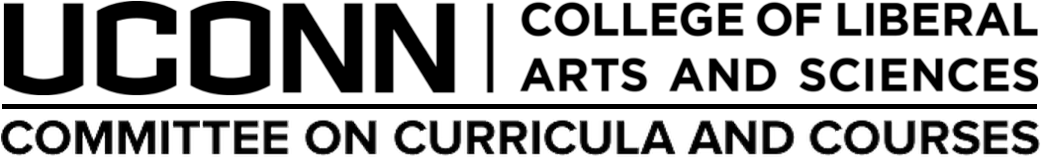 Proposal to Add a Factotum CourseAny proposal that conforms to the checklists below may be approved by the chair without a committee vote. If the desired course description does not conform, a regular “Add a course” proposal form must be submitted for committee vote.All 1000- and 2000-level courses require additional approval by Senate C&C.Bottom of FormII. Variable Topics courseA variable topics number provides a stable framework for content that changes.  A variable topic course routinely treats different material in different semesters, or in different sections offered simultaneously. Items Included in Catalog Listing1. Standard abbreviation for Department, Program or Subject Area: MATH2. Course Number (must be ‘xx88’ or ‘xx98’):57883. Course Title: Variable TopicsTop of Form4. Credits: 3 credits5. Prerequisites:		X Prerequisites and recommended preparation vary		    (check all that apply)	___ : Open to sophomores/juniors of higher (choose one)				___ : Course list:                                                           6. Repeatability: 	With a change in content, may be repeated for credit.			__Y_ : Up to a maximum of _30__ creditsBottom of FormBottom of FormProposer Information1. Dates approved by    Department Curriculum Committee: November 20, 2019    Department Faculty: November 20, 20192. Name, Phone Number, and e-mail address of principal contact person: David Gross, 486-1292, david.gross@uconn.edu2019-412	MATH 5789		Add Factotum CourseProposal to Add a Factotum CourseAny proposal that conforms to the checklists below may be approved by the chair without a committee vote. If the desired course description does not conform, a regular “Add a course” proposal form must be submitted for committee vote.All 1000- and 2000-level courses require additional approval by Senate C&C.IV. Independent Study courseItems Included in Catalog Listing1. Standard abbreviation for Department, Program or Subject Area: MATH2. Course Number (must be ‘xx99’): 57893. Course Title: Independent StudyTop of Form4. Credits: 			Credits and hours by arrangement				__Y_ : Up to a maximum of _6__5. Prerequisites:		 X Open only with consent of instructor    (check all that apply)	___ : Open to sophomores/juniors of higher (choose one)				___ : Course list:                                                           6. Repeatability: 		With a change in content, may be repeated for credit.				__Y_ : Up to a maximum of _30__ creditsBottom of FormProposer Information1. Dates approved by    Department Curriculum Committee: November 20, 2019    Department Faculty: November 20, 20192. Name, Phone Number, and e-mail address of principal contact person: David Gross, 486-1292, david.gross@uconn.edu2019-413	MATH 5798		Add Factotum CourseProposal to Add a Factotum CourseAny proposal that conforms to the checklists below may be approved by the chair without a committee vote. If the desired course description does not conform, a regular “Add a course” proposal form must be submitted for committee vote.All 1000- and 2000-level courses require additional approval by Senate C&C.Bottom of FormII. Variable Topics courseA variable topics number provides a stable framework for content that changes.  A variable topic course routinely treats different material in different semesters, or in different sections offered simultaneously. Items Included in Catalog Listing1. Standard abbreviation for Department, Program or Subject Area: MATH2. Course Number (must be ‘xx88’ or ‘xx98’): 57983. Course Title: Variable TopicsTop of Form4. Credits: 3 credits5. Prerequisites:		X Prerequisites and recommended preparation vary		    (check all that apply)	___ : Open to sophomores/juniors of higher (choose one)				___ : Course list:                                                           6. Repeatability: 	With a change in content, may be repeated for credit.			__Y_ : Up to a maximum of _30__ creditsBottom of FormBottom of FormProposer Information1. Dates approved by    Department Curriculum Committee: November 20, 2019    Department Faculty: November 20, 20192. Name, Phone Number, and e-mail address of principal contact person: David Gross, 486-1292, david.gross@uconn.edu2019-414	MATH 5799		Add Factotum CourseProposal to Add a Factotum CourseAny proposal that conforms to the checklists below may be approved by the chair without a committee vote. If the desired course description does not conform, a regular “Add a course” proposal form must be submitted for committee vote.All 1000- and 2000-level courses require additional approval by Senate C&C.Bottom of FormIV. Independent Study courseItems Included in Catalog Listing1. Standard abbreviation for Department, Program or Subject Area: MATH2. Course Number (must be ‘xx99’): 57993. Course Title: Independent StudyTop of Form4. Credits: 			Credits and hours by arrangement				__Y_ : Up to a maximum of _6__5. Prerequisites:		X Open only with consent of instructor    (check all that apply)	___ : Open to sophomores/juniors of higher (choose one)				___ : Course list:                                                           6. Repeatability: 		With a change in content, may be repeated for credit.				__Y_ : Up to a maximum of _30__ creditsBottom of FormProposer Information1. Dates approved by    Department Curriculum Committee: November 20, 2019    Department Faculty: November 20, 20192. Name, Phone Number, and e-mail address of principal contact person: David Gross, 486-1292, david.gross@uconn.edu2019-415	PSYC 2502		Add Course (S) (guest: Jim Magnuson)2019-416	PNB 5105		Revise Course (guest: Radmila Filipovic)2019-417	ECON 2103		Revise Course (G) (S)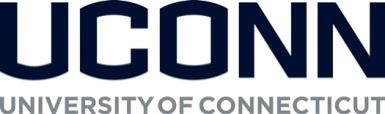 ECON 2103Honors Core: Deep Roots of Modern Societies Syllabus - Fall, 2019Course and Instructor InformationCourse Title:  Honors Core: Deep Roots of Modern Societies Credits:  3Prerequisites: ECON 1200 or both ECON 1201 and 1202.Restrictions: Not open for credit to students who are currently enrolled in or who have passed ECON 3103Professor:  Metin CosgelEmail: Metin.Cosgel@UConn.eduWeb: www.cosgel.uconn.eduOffice Hours/Availability: 10:10-11 am on Mondays and Wednesdays, and by appointment. Catalog CopyHistorical and comparative analysis of deep-rooted issues affecting modern societies. The evolution of societies and the origins of poverty, discrimination, conflict and war, income inequality, gender roles, and other challenging issues.Course DescriptionThis course aims to introduce students to the cutting-edge toolkit for historical and comparative analysis of challenging issues facing modern societies, such as poverty, gender roles, discrimination, migration, labor coercion, and armed conflict. You will learn innovative methods to analyze important questions and scientific standards to communicate findings and critique other approaches. Along the way, we will read review articles as well as economic history’s recent “Greatest Hits,” pathbreaking books and journal articles that use a variety of methodologies to answer big questions. These works teach us about the past in order to inform our understanding of today and reveal the historical roots of modern-day phenomena and the channels that transmitted these roots to today.  The course will consist of three parts. In the first part, we will develop common ground by learning broadly about the application of recent methods of historical and comparative analysis, focusing on the importance of historical events and geography as deep roots of observed outcomes and the channels of transmission between the past and today. The second part will apply these insights to investigate the deep roots of some of the challenging issues affecting modern societies. Finally, in the third part we will examine the differences between traditional and modern societies with the objective of answering why certain traditional practices have disappeared while others have persisted over time. Each student will choose a geographic region of the world and one of the issues to be covered in the course. This choice will guide your individual research and exploration and be the basis for your paper and presentation assignments. Based on your choices of regions and issues, you will belong to two sets of groups in class. These groups will meet frequently during class meetings for various projects and assignments, such as to discuss and report on how the reading assignment presented in the lecture would apply to your region and/or issue. In addition, the groups will present to the rest of the class their ideas and findings from their individual research projects. After your presentation, you will receive written comments and suggestions from your colleagues in other groups, which you can use in revising your paper.Learning OutcomesAt the end of the semester, the students will be able to:Differentiate between proximate determinants and ultimately deeper, more fundamental factors that are rooted in long-term history. Identify important historical events that have had persistent effects on economic development over time. Analyze the channels that transmit the effects of historical events on today’s economies.Determine the relative importance of alternative channels that cause persistence and reversals.Apply cutting edge methods of historical and comparative analysis to explore the economic history of a specific issue and region in detail. Apply scientific standards of economic history to analyze important issues, communicate findings, and critique others.Course OutlineThe following is a brief list of topics to be covered in the course this semester. For details, see the Course Schedule and Reading List.Part A: Introduction: Economics and HistoryProximate Causes vs. Deep Roots
Colonization and Other Important Historical EventsGeographyFrom History to Today: Channels of TransmissionPart B: Deep Roots of Modern IssuesGender RolesIncome and PovertyReligion and ConflictSettlement PatternsPart C: Traditional vs. Modern SocietiesDispute ResolutionDependent CareDealing with UncertaintyReligion, Language, and HealthCourse Requirements and GradingThe following is a brief description of course requirements and grading. The details of each assignment will be discussed in class and made available in HuskyCT. Summary of Course Grading:Research GroupsBased on your choice of a geographic region and one of the issues covered in Parts B and C, you will belong to two groups with shared research interests.JournalIn Part A, you will frequently work with one of your groups on a team assignment during class meetings. The assignments will typically be based on the material covered on that day and will give you an opportunity to reflect on the way this material relates to your own research projects.Research PaperThe research paper is key to your reflection process as a learner. Detailed instructions and assistance will be provided during class meetings. Presentation EssayThe presentation of research projects is an opportunity to share your ideas with fellow students in the class and to receive their comments and suggestions. You will be asked to submit a presentation essay a week before the date of your presentation.  DiscussionThe presentation essays will also serve as the initial posts in the discussion forums of topics covered in Parts B and C. Following each group’s presentation, other students will post comments. Out of the 8 discussion posts, the two lowest scores will be dropped and the remaining 6 will count towards the course grade.Grading Scale:Due Dates and Late PolicyIt is important to submit your assignments on time so that you can receive meaningful feedback from me. Discussion Forums in particular require that you submit your posts by the due dates so that you and your peers can participate in a dialogue about the topics we cover.The deadlines for assignments are serious. Late submissions will lose a significant portion of the available points past the due date, as specified in the grading rubrics (available in HuskyCT). Feedback and GradesI will make every effort to provide feedback and grades in a timely manner. To keep track of your performance in the course, refer to My Grades in HuskyCT. Student Responsibilities and Resources As a member of the University of Connecticut student community, you are held to certain standards and academic policies. In addition, there are numerous resources available to help you succeed in your academic work. Review these important standards, policies and resources, which include:The Student CodeAcademic IntegrityResources on Avoiding Cheating and PlagiarismCopyrighted MaterialsNetiquette and CommunicationAdding or Dropping a CourseAcademic CalendarPolicy Against Discrimination, Harassment and Inappropriate Romantic RelationshipsSexual Assault Reporting PolicyStudents with DisabilitiesThe University of Connecticut is committed to protecting the rights of individuals with disabilities and assuring that the learning environment is accessible.  If you anticipate or experience physical or academic barriers based on disability or pregnancy, please let us know immediately so that we can discuss options. Students who require accommodations should contact the Center for Students with Disabilities, Wilbur Cross Building Room 204, (860) 486-2020 or http://csd.uconn.edu/.
Blackboard measures and evaluates accessibility using two sets of standards: the WCAG 2.0 standards issued by the World Wide Web Consortium (W3C) and Section 508 of the Rehabilitation Act issued in the United States federal government.” (Retrieved March 24, 2013 from Blackboard's website)Software RequirementsThe software/technical requirements for this course include:HuskyCT/Blackboard (HuskyCT/ Blackboard Accessibility Statement, HuskyCT/ Blackboard Privacy Policy)Adobe Acrobat Reader (Adobe Reader Accessibility Statement, Adobe Reader Privacy Policy)Google Apps (Google Apps @ UConn Accessibility, Google for Education Privacy Policy)Microsoft Office (free to UConn students through uconn.onthehub.com) (Microsoft Accessibility Statement, Microsoft Privacy Statement)Dedicated access to high-speed internet with a minimum speed of 1.5 Mbps (4 Mbps or higher is recommended).HelpTechnical and Academic Help provides a guide to technical and academic assistance.This course is completely facilitated online using the learning management platform, HuskyCT. If you have difficulty accessing HuskyCT, you have access to the in person/live person support options available during regular business hours through HuskyTech.  You also have 24x7 Course Support including access to live chat, phone, and support documents.Minimum Technical SkillsTo be successful in this course, you will need the following technical skills:
Use electronic mail with attachments.Save files in commonly used word processing program formats.Copy and paste text, graphics or hyperlinks.Work within two or more browser windows simultaneously.Open and access PDF files. University students are expected to demonstrate competency in Computer Technology. Explore the Computer Technology Competencies page for more information.Evaluation of the CourseStudents will be provided an opportunity to evaluate instruction in this course using the University's standard procedures, which are administered by the Office of Institutional Research and Effectiveness (OIRE). Additional informal formative surveys may also be administered within the course as an optional evaluation tool.2019-418	ECON 2326		Revise Course (S)`Econ 2326                                          Operations ResearchFall 2019Instructor: Subhash Ray Office: OAK 324 e-mail:subhash.ray@uconn.edu This course covers topics related to resource allocation decisions in complex organizations (like manufacturing firms, public service agencies, the military, or the civilian government) often consisting of nearly autonomous sub-units with competing (and sometimes conflicting) goals. The topics covered in the course show how the decision making problems can be formulated as standard mathematical models that can be solved using relevant data in Excel. Course ObjectivesIn this course you will learn (for any decision making problem)How to identify the choice variables (the values of which a decision maker can select), the constraints on these choices, and the objective function that is to be maximized (like profit) or minimized (like cost);How to set up the decision making problem mathematically;How to solve simple decision making problems geometrically;How to program and solve the algebraic problem on Excel Solver;How to interpret the results obtained from the optimal solution of the problem on Excel.It needs to be emphasized that learning how to formulate the appropriate optimization problem is in many ways more important than mastering the mechanics of the Excel Solver.Text Book: The required textbook for this course is Ragsdale: Spreadsheet Modeling and Decision Analysis (8th Ed)Note: Lectures will follow the textbook only broadly and not line by line. Additional materials covered in class will be posted on the course web site on Husky CT.Prerequisites: Some background in basic algebra (like solving 2 equations in 2 unknowns) is essential for this course. Also, some familiarity with EXCEL is presumed.  While much of the empirical work will be done using the Solver Add-in on MS Excel, significant amount of numerical computation will be needed to answer questions in homework and exams. Anyone who cannot solve 2 equations in 2 unknowns should not take this course.Homework:Homework problems will be assigned periodically covering topics from the different chapters and will be due by strict deadlines. Homework will be evaluated for completion. There will be a 25% penalty for missing the deadline by up to 2 days. No later submission will be accepted.Office HoursI shall be available for office hours in my office at OAK 324 on Mondays and Wednesdays between 3:00 to 4:00 pm on a weekly basis or at some mutually convenient time by appointment (not on a weekly basis). You may contact me by e-mail for specific information about the course and I shall try to get back to you within 24 hours. Do not seek detailed explanation of material covered in class or help with specific homework problems by e-mail.Computer SoftwareAll computational work in this course will be done using MS Excel, which will be used extensively throughout this course. Necessary instructions for using Excel will be given in class. GradingApart from a Midterm and a Final exam, there will be four in class quizzes. The best three of the four quizzes will count. The quizzes, midterm, and final exams will typically require some computer work to be completed in class during the exam which will be sent to me by e-mail and other answers to be written on paper in a blue book.Overall evaluation for the course will be based on the following with weights as shown:   Midterm: 25%          (Oct 21)   Final:       45%           (as per Final Exam calendar)   Quizzes:   20%          (Sept 13, Sept 30, Nov 4, Nov 22)    Homework: 10%There will be no makeup quizzes or exams (except for documented emergencies).  No accommodations can be made for travel plans already made. ACADEMIC INTEGRITYAcademic dishonesty of any form is in violation of the University of Connecticut Student Code will not be tolerated. This includes, but is not limited to: copying or sharing answers on tests or assignments, plagiarism, and having someone else do your academic work. The policy of this course is one “zero” tolerance. With the first occurrence of plagiarism, the student earns an “F” for the assignment or exam. With the second occurrence, the student receives an “F” for the course and could be suspended or expelled from the University. Please see the Student Code at http://www.community.uconn.edu/academic_integrity_students_faq.html for more details and a full explanation of the Academic Misconduct policies.Policy Against Discrimination, Harassment and Related Interpersonal Violence
The University is committed to maintaining an environment free of discrimination or discriminatory harassment directed toward any person or group within its community – students, employees, or visitors.  Academic and professional excellence can flourish only when each member of our community is assured an atmosphere of mutual respect.  All members of the University community are responsible for the maintenance of an academic and work environment in which people are free to learn and work without fear of discrimination or discriminatory harassment.  In addition, inappropriate amorous relationships can undermine the University’s mission when those in positions of authority abuse or appear to abuse their authority.  To that end, and in accordance with federal and state law, the University prohibits discrimination and discriminatory harassment, as well as inappropriate amorous relationships, and such behavior will be met with appropriate disciplinary action, up to and including dismissal from the University.  Additionally, to protect the campus community, all non-confidential University employees (including faculty) are required to report sexual assaults, intimate partner violence, and/or stalking involving a student that they witness or are told about to the Office of Institutional Equity.  The University takes all reports with the utmost seriousness.  Please be aware that while the information you provide will remain private, it will not be confidential and will be shared with University officials who can help.More information is available at equity.uconn.edu and titleix.uconn.edu.CLASSROOM BEHAVIORPlease contribute to a positive learning environment. Students are expected to treat each other and the instructor with courtesy and respect. Please no coming and going during class. You are expected to remain seated until the end of the class (personal illness excepted). If there is a valid reason why you might have to leave the classroom before the lecture is over, please notify the instructor at the beginning of the class before the lecture begins. All cell phone use is prohibited. That means no text messaging and/or browsing. Cell phones should be off or set to silent. The use of the computers in class is for taking notes and complete course-related tasks, and not for surfing the Internet or for viewing entertainment. Web surfing during lectures will be considered negative class participation and will be penalized. Audio and video recording is not permitted. Learning in this course is cumulative; that is, each topic builds on the previous one. As a result, attendance is extremely important. While daily attendance is not a formal requirement it should be remembered that all materials covered in class (whether or not posted on Husky CT) will be covered in exams.Note:Students with disabilities who believe they may need accommodations in this class are encouraged to contact the Center for Students with Disabilities (860-486-2020) as soon as possible to better ensure that such accommodations are implemented in a timely fashion.2019-419	ECON			Revise MajorProposal to Change a MajorLast revised: September 24, 20131. Date: 2 December 20192. Department or Program:  ECON3. Title of Major: ECON4. Effective Date (semester, year): Fall 2020(Consult Registrar’s change catalog site to determine earliest possible effective date.  If a later date is desired, indicate here.)5. Nature of change: Add a course option to the BS degree.Existing Catalog Description of MajorA student majoring in economics should acquire a thorough grounding in basic principles and methods of analysis, plus a working competence in several of the specialized and applied fields. Examples of such fields are industrial organization, law and economics, money and banking, international trade and finance, public finance, labor economics, health economics, urban and regional economics, and economic development. The major in economics can lead to either a Bachelor of Arts or a Bachelor of Science degree.Course work in economics serves a wide variety of vocational objectives. An economics major (supplemented by a rigorous calculus and statistics course sequence) is excellent preparation for graduate work in economics, which qualifies a person for academic, business, or government employment. Majors and others with strong economics training are attractive prospects for business firms and government agencies, and for professional graduate study in business or public policy. An economics background is especially desirable for the study and practice of law. The economics B.S. is recommended for students interested in professions that call for quantitative skills. The B.S. is especially recommended for Honors students and students considering graduate school in economics or other quantitative areas.For an economics major that leads to a Bachelor of Arts degree, students must learn twenty-four credits in courses at the 2000 level or above, including two intermediate theory courses (ECON 2201 or 2211Q and 2202 or 2212Q), plus at least nine credits in either quantitative skills courses (ECON 2301–2328) and/or ECON courses at the 3000 level or above. No more than six credits in ECON 2499 and/or 3499 may be counted toward the required 24 credits in economics courses at the 2000 level or above. ECON 2481 does not count toward fulfilling the major requirements.Economics B.A. majors are also required to pass twelve credits in 2000-level or above courses in fields related to economics or to fulfill a minor related to economics. In addition, all Economics majors must take STAT 1000Q or 1100Q and one of the following: MATH 1071Q, 1110Q, 1126Q, 1131Q, 1151Q or 2141Q. MATH 1125Q or higher is recommended, and STAT 1100Q is recommended over STAT 1000Q. ECON 2311 is a recommended course for the B.A. Students may substitute more advanced MATH and STAT courses with consent of the faculty advisor.For an economics major that leads to a Bachelor of Science degree, students must take STAT 1000Q or 1100Q (STAT 1100Q is recommended over STAT 1000Q) and one of the following MATH sequences: MATH 1125Q, 1126Q, and 1132Q; MATH 1131Q (or 1151Q) and 1132Q (or 1152Q); or MATH 2141Q and 2142Q. In addition, B.S. majors must also take one of the following: MATH 2110Q or 2130Q or 2210Q or 2410Q or 2420Q. Students may substitute more advanced MATH and STAT courses with consent of the advisor.B.S. students must take one of the following science sequences in Biology, Chemistry, or Physics:Biology: BIOL 1107 and either BIOL 1108 or 1110.Chemistry: CHEM 1124Q, 1125Q, 1126Q; or CHEM 1127Q, 1128Q; or CHEM 1137Q, 1138Q; or CHEM 1147Q, 1148Q.Physics: PHYS 1201Q, 1202Q; or PHYS 1401Q, 1402Q; or PHYS 1501Q, 1502Q; or PHYS 1601Q, 1602Q.One of these courses may be used to fulfill the CA 3 lab requirement of the University’s general education requirements. In addition, students must take one other CA 3 course from a different subject area, but it need not be a lab course.B.S. majors must also earn 29 credits in courses at the 2000-level or above, including two quantitative intermediate theory courses (ECON 2211Q and 2212Q); a sequence in econometrics (ECON 2311 and 2312); and at least six credits from the following modeling and methods courses ECON 2301, 2326, 2327, 3208, 3313, 3315, 4206. Students may substitute equivalent graduate-level courses with consent of the advisor.  B.S. majors may fulfill the requirement for ECON 2211Q and 2212Q by taking ECON 2201, 2202, and 2301, in which case ECON 2301 cannot be used to fulfill the requirement for six credits in modeling and methods courses. B.S. majors may not count ECON 2481 toward the major, nor may they count more than six credits in ECON 2499 and/or 3499.B.S. majors are also required to pass 12 credits in 2000-level or above courses in a field or fields related to economics. These related area courses may count toward a minor in a field related to economics. For both the B.A. and B.S., the intermediate theory courses (ECON 2201 or 2211Q and ECON 2202 or 2212Q) should be taken early in the student’s major program. The department has special requirements for economic majors in the University Honors Program.Economics majors satisfy the information literacy competency by passing at least one W course in Economics. Students may gain enhanced competence in information literacy by taking ECON 2311, 2312W, 2326, or 2327. Economics majors satisfy the writing in the major requirement by passing at least one W course in Economics.A minor in Economics is described in the “Minors” section.Proposed Catalog Description of MajorA student majoring in economics should acquire a thorough grounding in basic principles and methods of analysis, plus a working competence in several of the specialized and applied fields. Examples of such fields are industrial organization, law and economics, money and banking, international trade and finance, public finance, labor economics, health economics, urban and regional economics, and economic development. The major in economics can lead to either a Bachelor of Arts or a Bachelor of Science degree.Course work in economics serves a wide variety of vocational objectives. An economics major (supplemented by a rigorous calculus and statistics course sequence) is excellent preparation for graduate work in economics, which qualifies a person for academic, business, or government employment. Majors and others with strong economics training are attractive prospects for business firms and government agencies, and for professional graduate study in business or public policy. An economics background is especially desirable for the study and practice of law. The economics B.S. is recommended for students interested in professions that call for quantitative skills. The B.S. is especially recommended for Honors students and students considering graduate school in economics or other quantitative areas.For an economics major that leads to a Bachelor of Arts degree, students must learn twenty-four credits in courses at the 2000 level or above, including two intermediate theory courses (ECON 2201 or 2211Q and 2202 or 2212Q), plus at least nine credits in either quantitative skills courses (ECON 2301–2328) and/or ECON courses at the 3000 level or above. No more than six credits in ECON 2499 and/or 3499 may be counted toward the required 24 credits in economics courses at the 2000 level or above. ECON 2481 does not count toward fulfilling the major requirements.Economics B.A. majors are also required to pass twelve credits in 2000-level or above courses in fields related to economics or to fulfill a minor related to economics. In addition, all Economics majors must take STAT 1000Q or 1100Q and one of the following: MATH 1071Q, 1110Q, 1126Q, 1131Q, 1151Q or 2141Q. MATH 1125Q or higher is recommended, and STAT 1100Q is recommended over STAT 1000Q. ECON 2311 is a recommended course for the B.A. Students may substitute more advanced MATH and STAT courses with consent of the faculty advisor.For an economics major that leads to a Bachelor of Science degree, students must take STAT 1000Q or 1100Q (STAT 1100Q is recommended over STAT 1000Q) and one of the following MATH sequences: MATH 1125Q, 1126Q, and 1132Q; MATH 1131Q (or 1151Q) and 1132Q (or 1152Q); or MATH 2141Q and 2142Q. In addition, B.S. majors must also take one of the following: MATH 2110Q or 2130Q or 2210Q or 2410Q or 2420Q. Students may substitute more advanced MATH and STAT courses with consent of the advisor.B.S. students must take one of the following science sequences in Biology, Chemistry, or Physics:Biology: BIOL 1107 and either BIOL 1108 or 1110.Chemistry: CHEM 1124Q, 1125Q, 1126Q; or CHEM 1127Q, 1128Q; or CHEM 1137Q, 1138Q; or CHEM 1147Q, 1148Q.Physics: PHYS 1201Q, 1202Q; or PHYS 1401Q, 1402Q; or PHYS 1501Q, 1502Q; or PHYS 1601Q, 1602Q.One of these courses may be used to fulfill the CA 3 lab requirement of the University’s general education requirements. In addition, students must take one other CA 3 course from a different subject area, but it need not be a lab course.B.S. majors must also earn 29 credits in courses at the 2000-level or above, including two quantitative intermediate theory courses (ECON 2211Q and 2212Q); a sequence in econometrics (ECON 2311 and 2312); and at least six credits from the following modeling and methods courses ECON 2301, 2326, 2327, 3208, 3313, 3315, 4206, 4326. Students may substitute equivalent graduate-level courses with consent of the advisor.  B.S. majors may fulfill the requirement for ECON 2211Q and 2212Q by taking ECON 2201, 2202, and 2301, in which case ECON 2301 cannot be used to fulfill the requirement for six credits in modeling and methods courses. B.S. majors may not count ECON 2481 toward the major, nor may they count more than six credits in ECON 2499 and/or 3499.B.S. majors are also required to pass 12 credits in 2000-level or above courses in a field or fields related to economics. These related area courses may count toward a minor in a field related to economics. For both the B.A. and B.S., the intermediate theory courses (ECON 2201 or 2211Q and ECON 2202 or 2212Q) should be taken early in the student’s major program. The department has special requirements for economic majors in the University Honors Program.Economics majors satisfy the information literacy competency by passing at least one W course in Economics. Students may gain enhanced competence in information literacy by taking ECON 2311, 2312W, 2326, or 2327. Economics majors satisfy the writing in the major requirement by passing at least one W course in Economics.A minor in Economics is described in the “Minors” section.Justification1. Reasons for changing the major: To add a newly created course as an option for the BS degree.2. Effects on students: small but positive.3. Effects on other departments: None4. Effects on regional campuses: None5. Dates approved by    Department Curriculum Committee: 9/6/19.    Department Faculty: 9/6/19.6. Name, Phone Number, and e-mail address of principal contact person: Richard N. Langloisrichard.langlois@uconn.eduX634722019-420	ECON			Revise MinorProposal to Change a MinorLast revised: September 24, 20131. Date: December 4, 20192. Department or Program:  ECON3. Title of Minor: Economics4. Effective Date (semester, year):  Fall 20209(Consult Registrar’s change catalog site to determine earliest possible effective date.  If a later date is desired, indicate here.)5. Nature of change:Existing Catalog Description of MinorStudents wishing to minor in Economics must complete five three-credit courses at the 2000 level and above, including ECON 2201 or 2211Q; ECON 2202 or 2212Q; and one course numbered 2301–2328 or at the 3000 level or above.Proposed Catalog Description of MinorStudents wishing to minor in Economics must complete 15 credits at the 2000 level and above, including ECON 2201 or 2211Q; ECON 2202 or 2212Q; and one course numbered 2301–2328 or at the 3000 level or above.Justification1. Reasons for changing the minor: The requirements were formulated in terms of 3-credit courses, but we now have 4-credit and 1-credit courses, so it makes more sense to specify the requirements in terms of credits not number of courses.2. Effects on students: small but positive.3. Effects on other departments:  None4. Effects on regional campuses: None5. Dates approved by    Department Curriculum Committee: December 4, 2019    Department Faculty: December 4, 20196. Name, Phone Number, and e-mail address of principal contact person: Richard N. Langloisrichard.langlois@uconn.eduX634722019-421	EEB			Revise MajorProposal to Change a MajorLast revised: September 24, 20131. Date: November 14, 20192. Department or Program: Ecology and Evolutionary Biology3. Title of Major: Ecology and Evolutionary Biology4. Effective Date (semester, year): spring 2020(Consult Registrar’s change catalog site to determine earliest possible effective date.  If a later date is desired, indicate here.)5. Nature of change: add two course to list of courses that fulfil major requirementsExisting Catalog Description of MajorRequirements for the EEB Major (B.S. or B.A.)Both of the following core courses: EEB 2244/W and EEB 2245/WAt least one of the following animal diversity courses: EEB 2214, 3254, 3265, 3266, 3269, 3273, 4200, 4250, 4252, 4274, 4275; or 4260 if taken in combination with either 4261 or 4262.At least one of the following plant diversity courses: EEB 3203, 3204, 3220/W, 3240, 3250, 3271, 4272, 4276.A course in physiology: EEB 2250, 3360, 4215, PNB 2250, or SPSS 4210.At least two of the following courses with extensive laboratory or field work, which may include courses used to satisfy the animal or plant diversity requirement: EEB 3203, 3204, 3221, 3230, 3240, 3247, 3250, 3254, 3265, 3266, 3267, 3271, 3273, 4120, 4200, 4230W, 4250, 4252, 4261, 4262, 4272, 4274, 4275, 4276.Students are encouraged to complete a course in statistics.At least 24 credits of EEB courses at the 2000-level or above, which may include courses in I-V above. A maximum of 3 independent study credits from EEB 3899 may count toward the 24-credit requirement.Related Course Requirements: At least 12 credits of 2000-level or above science courses outside EEB, which must include MCB 2410. One semester of organic chemistry is recommended.To satisfy the Writing in the Major and Information Literacy competency requirements, all students must pass at least one of the following courses: EEB 2244W, 2245W, 3220W, 4230W, 4896W, 5335WProposed Catalog Description of MajorRequirements for the EEB Major (B.S. or B.A.)Both of the following core courses: EEB 2244/W and EEB 2245/WAt least one of the following animal diversity courses: EEB 2214, 3254, 3265, 3266, 3269, 3273, 4200, 4250, 4252, 4274, 4275; or 4260 if taken in combination with either 4261 or 4262.At least one of the following plant diversity courses: EEB 3203, 3204, 3220/W, 3240, 3250, 3271, 4272, 4276.A course in physiology: EEB 2250, 3360, 4215, PNB 2250, or SPSS 4210.At least two of the following courses with extensive laboratory or field work, which may include courses used to satisfy the animal or plant diversity requirement: EEB 3203, 3204, 32213220, 3230, 3240, 3247, 3250, 3254, 3265, 3266, 3267, 3271, 3273, 4120, 4200, 4230W, 4250, 4252, 4261, 4262, 4272, 4274, 4275, 4276.Students are encouraged to complete a course in statistics.At least 24 credits of EEB courses at the 2000-level or above, which may include courses in I-V above. A maximum of 3 independent study credits from EEB 3899 may count toward the 24-credit requirement.Related Course Requirements: At least 12 credits of 2000-level or above science courses outside EEB, which must include MCB 2410. One semester of organic chemistry is recommended.To satisfy the Writing in the Major and Information Literacy competency requirements, all students must pass at least one W course in EEB. of the following courses: EEB 2244W, 2245W, 3220W, 4230W, 4896W, 5335WJustification1. Reasons for changing the major: For section V. EEB 3221 is no longer taught.  Instead, EEB 3220 now includes extensive laboratory experience and meets the requirements described in this section.  For section IX, EEB recently added EEB3244W, which fulfils the requirements described in this section.  EEB plans to add additional W courses, and this change will include these additional coursses rather than modify the major as each course is added.2. Effects on students: creates more options to satisfy major3. Effects on other departments: none4. Effects on regional campuses: none5. Dates approved by    Department Curriculum Committee: November 15, 2019    Department Faculty: November 15, 20196. Name, Phone Number, and e-mail address of principal contact person: Pamela Digglepamela.diggle@uconn.edu6-47882019-422	GEOG 5510		Revise Course2019-423	HDFS 2142E		Add Course (G) (S)It’s Never Too Early:Exploring Conservation and Sustainability with PreschoolersCredits: 3Prerequisites: noneInstructor: Anne Bladen, MAE-mail: Anne.Bladen@uconn.eduPhone: 860-486-4490Office Hours: By appointmentThere are no required texts.  Course readings and media are available within HuskyCT, through either an Internet link or Library Resources.“If we want children to flourish, to become truly empowered, then let us allow them to love the earth before we ask them to save it.”—David Sobel (1998)Course descriptionWhat do we mean when we talk sustainability and conservation?  Why should we care?  When and how should these concepts be introduced to children?  What’s the best way for children to learn? This course provides students with an introduction to the broad fields of sustainability and conservation through place-based learning experiences on the Storrs campus.  The importance of environmental stewardship will be explored as students actively engage with preschool children in project-based learning related to conservation and sustainability throughout the semester.  Course objectivesBy the end of the semester, students should be able to:1. Demonstrate the ability to understand, articulate and make decisions related to the interactions between people and the natural world3. Explain what conservation and sustainability are and why they are important.2. Identify and discuss sustainability practices at the UConn (Storrs) campus3. Demonstrate understanding about the importance of teaching the concepts of conservation and sustainability to young children4. Apply concepts of developmentally appropriately practice and environmental stewardship in the creation of place-based, project-based learning experience.  5. Raise awareness of environmental stewardship in the larger Child Labs and UConn communitiesClass FormatThis course meets weekly and has an additional weekly three hour placement in a preschool classroom at the Child Development LabsCOURSE FORMAT:Seminar time will be spent primarily in small group discussion, experiences and project work.  The assignments for the course will focus on integrating the readings and class discussions with experiences in the Child Labs preschool classroom.Prompt and regular attendance at weekly seminarCompleting all assigned readings and contribute to class discussions.Completing and handing in assignments on time. Taking responsibility for obtaining handouts, assignments, information that you miss if absent.Seeking clarification from seminar instructor when unsure about assignments or responsibilities.Application of learning to Preschool placement:  Students will have a weekly three hour placement in one of the preschool classrooms at the UConn Child Development Labs.  In the early weeks of the semester, students will focus on getting to know the children and teachers.  Students will learn about developmentally appropriate nature and environmental curricula.  Students will work collaboratively with CDL teachers and preschool children to develop a project about conservation and sustainability. Group Discussion and Participation 20% . Participation grade will be assessed on the quality and frequency of your contribution to in-class discussion. This, in turn, relies on the careful reading of assigned materials ahead of class meetings.Environmental Reflection Journal: 20%    Students will respond to “Critical Question” prompts in an on-line journal submitted only to the instructor. Over the course of the semester, students may be asked to submit written reflections, photographs, document evidence of research and other forms of response.  Further details will be explained at seminar.Participation in preschool placement: 15%   Students will actively engage with children and complete required trainings.  Further details will be explained at seminar.UConn/Mansfield Conservation and Sustainability: 15%  Over the course of the semester, students will research different conservation and sustainability initiatives occurring at UConn and the town of Mansfield.  Further details will be explained at seminar.Collaborative Project: 30%.  Students will work in small groups to research, write and present proposals and implement a developmentally appropriate project related to conservation and sustainability.  Preschool children and Child Labs teachers will work collaboratively on this project. Further details will be explained at seminar.Grading Scale: Classroom Learning Communities: This course will contribute to building a classroom learning community. Within OUR time together, we support a safe and respectful learning environment that will contribute to your overall success as a student. It is possible that you’ve experienced some of your time at UCONN or other institutions mostly in isolation – learning about topics/content from a professor, sitting alongside your peers but having your learning disconnected from others. Recent research has changed the way we should view your experience in college, creating “learning communities [that] seek to restructure the very classrooms in which students find themselves and alter the way students experience both the curriculum and learning within those classrooms.” (Learning Better Together, Tinto). Students are expected to conduct themselves in accordance with UConn’s Student Conduct Code.Throughout the semester, students are encouraged and expected to participate in class discussions. These discussions can often be reflective and may lead to sharing personal experiences, insightful questions and opportunities for shared opinions. I encourage you to share and bring your own experience to the classroom in the way you feel most comfortable and to begin to stretch your experience beyond your comfort zone where you will learn best. Please be respectful of one another during these class discussions. As we begin to get to know one another over the semester consider the following aspects of being an active listener:  Pay attention and show that you’re listening – avoid side conversations and interruptions while a student is sharing.   Avoid judgment – we all have different life experiences and some may seem different than you are used to but avoid judging someone   else’s experience.   Respond appropriately – give encouragement or share feedback when appropriate. Ask respectful questions to students when you are unsure or need more information.
We are all part of the same group while we are in class together. That does not mean that you will get along with everyone or share the same beliefs but we must demonstrate a sense of respect for one another. This includes being considerate of your peers and me while you’re in class. I ask that you devote your time to being present in class – avoid using electronic devices, working on other class assignments, engaging in activities or discussions not relevant to class. 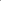 University Writing Center:All UConn students are invited to visit the University Writing Center for individualized tutorials. TheWriting Center staff includes talented and welcoming graduate and undergraduate students fromacross the humanities, social sciences, and sciences. They work with writers at any stage of the writing process, from exploring ideas to polishing final drafts. Their first priority is guiding each student’s revisions, so they frequently provide a sounding board for a writer’s ideas, arguments, analytical moves, and uses of evidence. They can also work with you on sentence-level concerns, but please note that they will not proofread for you; instead, they will help you become a better editor of your own work. You should come with a copy of the assignment you are working on, a current draft (or notes if you are not yet at the draft stage), and ideas about what you want out of a session. Tutorials run 45 minutes and are free. You can drop in or make an appointment. For hours, locations, and more information, please go to  https://writingcenter.uconn.eduIn-Class Electronics Policy:Please be respectful of your learning and your fellow classmates and refrain from cellphone/smartphone/tablet use during class. Please turn off all cellphones/smartphones during class time. Cellphones/smartphones should be left in personal bag during class time. I will give a reminder at the start of seminar to let you know it is time to begin. In the case of a unique situation (i.e. emergency or critical call) please inform instructor prior to class starting. When these electronics are in use, students are multitasking and robbing themselves of learning the information being discussed in class. All cellphones must be left in personal bags during scheduled hours at the Child Labs and should not be used at all in your placement classroom. QUESTIONS OR PROBLEMS If at any time you are not clear on material we have covered in class, material in the readings, or assignments, please see me, or send e-mail immediately. It is much more productive to deal with questions before an assignment or observation is due, rather than after. Also, if at any time you are having other difficulties with the course or difficulties outside of the course that are interfering with your performance in the course, please come to see me as soon as possible.  Many problems can be successfully resolved if they are dealt with in a timely mannerSTUDENTS WITH DISABILITIES:The University of Connecticut is committed to protecting the rights of individuals with disabilities and assuring that the learning environment is accessible.  If you anticipate or experience physical or academic barriers based on disability or pregnancy, please let me know immediately so that we can discuss options. Students who require accommodations should contact the Center for Students with Disabilities, Wilbur Cross Building Room 204, (860) 486-2020, or http://csd.uconn.edu/.ACADEMIC MISCONDUCT:Academic misconduct in any form is in violation of the University of Connecticut Student Code and will not be tolerated.  This includes, but is not limited to,: copying or sharing answers on tests or assignments, plagiarism, and having someone else do your academic work.  Depending on the act, a student could receive an F grade on the test/assignment, F grade for the course, and could be suspended or expelled from the University.  Please see the Student Code at https://community.uconn.edu/academic-misconduct/ for more details and a full explanation of the Academic Misconduct policies.POLICY AGAINST DISCRIMINATION, HARASSMENT AND RELATED INTERPERSONAL VIOLENCEThe University is committed to maintaining an environment free of discrimination or discriminatory harassment directed toward any person or group within its community – students, employees, or visitors.  Academic and professional excellence can flourish only when each member of our community is assured an atmosphere of mutual respect.  All members of the University community are responsible for the maintenance of an academic and work environment in which people are free to learn and work without fear of discrimination or discriminatory harassment.  In addition, inappropriate amorous relationships can undermine the University’s mission when those in positions of authority abuse or appear to abuse their authority.  To that end, and in accordance with federal and state law, the University prohibits discrimination and discriminatory harassment, as well as inappropriate amorous relationships, and such behavior will be met with appropriate disciplinary action, up to and including dismissal from the University.  Additionally, to protect the campus community, all non-confidential University employees (including faculty) are required to report sexual assaults, intimate partner violence, and/or stalking involving a student that they witness or are told about to the Office of Institutional Equity (OIE). Please be aware that while the information you provide will remain private, it will not be confidential and will be shared with University officials who can help. An exception to this reporting exists if students disclose information as a part of coursework submitted to an instructor in connection with a course assignment. Even in the absence of such obligation, all Employees are encouraged to contact OIE if they become aware of information that suggests a safety risk to the University community or any member thereof. The University takes all reports with the utmost seriousness.   More information, including resources and reporting options, is available at equity.uconn.edu and titleix.uconn.edu.Information on additional policies may be found at: http://provost.uconn.edu/syllabi-references/  will take you directly to the webpage regarding these UConn policies:2019-424	MCB 3620		Add CourseHost-associated Microbiomes (MCB 3895/5896)Time: T/R 12:30pm – 1:45pm			Location: Koons Hall 202Dr. Nichole Broderick - nichole.broderick@uconn.edu	Office hours: BPB304; Wednesdays 11:00am – 12:00pmDr. Sarah Hird - sarah.hird@uconn.edu	Office hours: TLS409, Mondays 2:00 - 3:00pmOffice hours are a time when your instructors are always in their offices and available to meet with you. Ask questions. Clarify confusion. Please use this time! We can also meet by appointment - email in advance to set up a time. Course DescriptionInterest in the microbiome has grown rapidly in recent years and the ubiquity and importance of these communities is well known. The relationships between a host and its microbiome is a fundamental biological interaction that students will benefit from studying. In addition to some applied aspects of host-associated microbiomes, there are basic research questions and many possible avenues for novel research to explore.TextbookNo textbook will be assigned for this class. Readings will be assigned from primary literature and will be available on HuskyCT.Course ObjectivesBy the end of the course, students will be able to:Read, interpret and discuss scientific literature on host-associated microbiomesUnderstand the (known) forces shaping host-associated microbiomesUnderstand the (known) interactions between a host and its microbiomeDiscuss the future of microbiome research and large research questions in host-associated microbiomesCourse ScheduleDAY/DATE	TOPIC					READING (for discussion)1 (22-Jan)	What is the microbiome? Introduction	2 (24-Jan)	History + methods			McFall-Ngai et al. 20133 (29-Jan)	How do we study the microbiome	Fritz et al. 20134 (31-Jan)	How do we study the microbiome	Goodrich et al. 20145 (5-Feb)	Who's there, evolution review		Ley et al. 2006 CELL6 (7-Feb)	Methods				Mark Welch et al. 20167 (12-Feb)	Microbial ecology and diversity	Yatsunenko et al. 20128 (14-Feb)	Symbiosis				Brooks et al. 20169 (19-Feb)	Community ecology			Coyte et al. 2015 10 (21-Feb)	Mechanisms				Rawls et al. 2006.11 (26-Feb)	Class project overview, test review	Koskella et al. 201712 (28-Feb)	Midterm	13 (5-Mar)	Host development and immune system maturation	Sommer and Backhed 201314 (7-Mar)	Host development and immune system maturation	Vaishnava et al. 201115 (12-Mar)	Dysbiosis and disease		Round and Mazmanian 200916 (14-Mar)	Dysbiosis and disease 2		Ley et al. 2006; Turnbaugh et al. 2006     (19-Mar)	Spring Break	     (21-Mar)	Spring Break	17 (26-Mar)	Dysbiosis and disease 3		Zackular et al. 201318 (28-Mar)	External forces			Hartmann et al. 201619 (2-Apr)	Antibiotic resistance			Lax et al. 201720 (4-Apr)	"Overselling the microbiome"		Waldor et al. 201521 (9-Mar)	Behavior, Brain-Gut axis		Cryan and Dinan 201222 (11-Apr)	Behavior, Brain-Gut axis		Hsiao et al. 201323 (16-Apr)	Emerging themes			Sonnenberg et al. 201624 (18-Apr)	Emerging themes			Greenblum et al. 201525 (23-Apr)	Future of microbiome research	Bouslimani et al. 2015; Stulberg et al. 201626 (25-Apr)	Student highlighted papers27 (30-Apr)	Student presentations28 (2-May)	Student presentationsEvaluation – Grades will not be curved and will be assigned on how many of the assigned points you have earned over the course of the semester. NOTE: You are responsible for all of the above due dates.20% - Midterm, SCHEDULED 28-Feb20% - Final Exam5%  -  Project idea, DUE 14-Mar15% - Student Presentation, SCHEDULED 30-Apr & 2-May10% - Written Assignment 1, DUE 19-Feb10% - Written Assignment 2, DUE 28-Mar10% - Daily paper summaries, DUE every class before lecture10% - ParticipationWritten Assignments – 2 page paper (single spaced, 12pt font) summary of a paper of your choosing. Should include at least 4 additional citations (8 for grad students) and a summary or informative figure that you have made. Include discussion on significance: why is the paper important, why did the authors write the paper? Your papers should also incorporate themes we’ve discussed in class. Include future directions the research could take. Papers will be submitted online to both instructor email addresses: nichole.broderick@uconn.edu AND sarah.hird@uconn.edu. Late penalty = 10% the first day; 5% every day thereafter. Daily paper summary – Before each class, email both instructors (or bring a hard copy to class that includes) these two pieces of information:1-2 sentence summary of the paper.1 question you have after finishing the paper. (e.g., Was there something you didn't understand? A method or term you're unfamiliar with? Unclear on the motivation for the research?)These are meant to encourage you to think critically about the papers as you read them and you may be called on to read them/ask them to the class or small group. You do not have to understand everything in a paper the first time you read it to be successful in this class! Identifying questions is a critical piece of science. Student presentations – 8-minute presentation on a host-associated microbiome topic of your choice. You will be graded on both content and presentation effectiveness/clarity; PowerPoint or a similar program are suggested. Must include citations to primary literature. Must provide a digital copy (as pdf or pptx) to the instructors on the day of the presentation. A short description of what you’ll be presenting (idea/outline) is due no later than March 14. We will give some feedback on your idea and you are welcome to discuss them with us before the outline is due.Student Highlighted Papers (EXTRA CREDIT) – Over the course of the semester, you may email us up to two papers (or popular science articles/videos) that you have come across on host-associated microbiomes that were notable to you (well written, exciting, poorly supported/exaggerated, etc). Include a short description about why you’ve selected that paper. At the end of the semester, we’ll discuss some of the papers in lecture.Structure of class – Students are expected to have thoroughly read the assigned articles prior to class. During each class period, we will have a discussion about the papers where everyone should expect to contribute. We’ll also have a lecture about more detailed background information and other research findings in microbiome research. Assignments are due prior to the beginning of class.Academic Honesty Statement – Written and presented work will be checked for plagiarism. Identified cases of academic dishonesty will receive a zero on the assignment or test and student will be referred to the Dean’s office for appropriate disciplinary action.Grading Scale >94% = A	89.9 – 94% = A-86 – 89.9% = B+83 - 86% = B		79.9 – 83% = B-76 – 79.9% = C+73-76% = C	69.9 – 73% = C-66 – 69.9% = D+63 - 66% = D	59.9 – 63% = D-<59.9% = FAdditional Resources – Microbiome related websites and resources that may be helpful for finding papers for your assignments and presentation. Microbiome Digest: https://microbiomedigest.com ; @MicrobiomDigestMicroBEnet: http://www.microbe.net ; @microBEnet@symbiosispapers  	@phylogenomics        @ASMicrobiologyScience writer, Ed Yong - https://www.theatlantic.com/author/ed-yong/ : @edyong209Full Citations for Required ReadingBäckhed, Fredrik, Josefine Roswall, Yangqing Peng, Qiang Feng, Huijue Jia, Petia Kovatcheva-Datchary, Yin Li, et al. 2015. “Dynamics and Stabilization of the Human Gut Microbiome during the First Year of Life.” Cell Host & Microbe 17 (5): 690–703.Bouslimani, Amina, Carla Porto, Christopher M. Rath, Mingxun Wang, Yurong Guo, Antonio Gonzalez, Donna Berg-Lyon, et al. 2015. “Molecular Cartography of the Human Skin Surface in 3D.” Proceedings of the National Academy of Sciences of the United States of America 112 (17): E2120–29.Brooks, Andrew W., Kevin D. Kohl, Robert M. Brucker, Edward J. van Opstal, and Seth R. Bordenstein. 2016. “Phylosymbiosis: Relationships and Functional Effects of Microbial Communities across Host Evolutionary History.” PLoS Biology 14 (11): e2000225.Cryan, John F., and Timothy G. Dinan. 2012. “Mind-Altering Microorganisms: The Impact of the Gut Microbiota on Brain and Behaviour.” Nature Reviews. Neuroscience 13 (10): 701–12.Fritz, Joëlle V., Mahesh S. Desai, Pranjul Shah, Jochen G. Schneider, and Paul Wilmes. 2013. “From Meta-Omics to Causality: Experimental Models for Human Microbiome Research.” Microbiome 1 (1): 14.Goodrich, Julia K., Sara C. Di Rienzi, Angela C. Poole, Omry Koren, William A. Walters, J. Gregory Caporaso, Rob Knight, and Ruth E. Ley. 2014. “Conducting a Microbiome Study.” Cell 158 (2): 250–62.Greenblum, Sharon, Rogan Carr, and Elhanan Borenstein. 2015. “Extensive Strain-Level Copy-Number Variation across Human Gut Microbiome Species.” Cell, January. Elsevier Inc., 1–13.Hsiao, Elaine Y., Sara W. McBride, Sophia Hsien, Gil Sharon, Embriette R. Hyde, Tyler McCue, Julian A. Codelli, et al. 2013. “Microbiota Modulate Behavioral and Physiological Abnormalities Associated with Neurodevelopmental Disorders.” Cell 155 (7): 1451–63.Ley, Ruth E., Daniel A. Peterson, and Jeffrey I. Gordon. 2006. “Ecological and Evolutionary Forces Shaping Microbial Diversity in the Human Intestine.” Cell 124 (4). Elsevier Inc.: 837–48.Ley, Ruth E., Peter J. Turnbaugh, Samuel Klein, and Jeffrey I. Gordon. 2006. “Microbial Ecology: Human Gut Microbes Associated with Obesity.” Nature 444 (7122): 1022–23.Lloyd-Price, Jason, Galeb Abu-Ali, and Curtis Huttenhower. 2016. “The Healthy Human Microbiome.” Genome Medicine 8 (1): 51.Lozupone, Catherine, and Rob Knight. 2005. “UniFrac: A New Phylogenetic Method for Comparing Microbial Communities.” Applied and Environmental Microbiology 71 (12): 8228–35.McFall-Ngai, Margaret, Michael G. Hadfield, Thomas C. G. Bosch, Hannah V. Carey, Tomislav Domazet-Lošo, Angela E. Douglas, Nicole Dubilier, et al. 2013. “Animals in a Bacterial World, a New Imperative for the Life Sciences.” Proceedings of the National Academy of Sciences of the United States of America 110 (9): 3229–36.Rawls, John F., Michael A. Mahowald, Ruth E. Ley, and Jeffrey I. Gordon. 2006. “Reciprocal Gut Microbiota Transplants from Zebrafish and Mice to Germ-Free Recipients Reveal Host Habitat Selection.” Cell 127 (2). Elsevier Inc.: 423–33.Round, June L., and Sarkis K. Mazmanian. 2009. “The Gut Microbiota Shapes Intestinal Immune Responses during Health and Disease.” Nature Reviews. Immunology 9 (5): 313–23.Salyers, A., A. Gupta, and Y. Wang. 2004. “Human Intestinal Bacteria as Reservoirs for Antibiotic Resistance Genes.” Trends in Microbiology 12 (9). Elsevier Ltd: 412–16.Sommer, Felix, and Fredrik Bäckhed. 2013. “The Gut Microbiota — Masters of Host Development and Physiology.” Nature Publishing Group 11 (4). Nature Publishing Group: 227–38.Sonnenburg, Erica D., Samuel A. Smits, Mikhail Tikhonov, Steven K. Higginbottom, Ned S. Wingreen, and Justin L. Sonnenburg. 2016. “Diet-Induced Extinctions in the Gut Microbiota Compound over Generations.” Nature 529 (7585): 212–15.Stephens, Brent. 2016. “What Have We Learned about the Microbiomes of Indoor Environments?” mSystems 1 (4). doi:10.1128/mSystems.00083-16.Stulberg, Elizabeth, Deborah Fravel, Lita M. Proctor, David M. Murray, Jonathan LoTempio, Linda Chrisey, Jay Garland, et al. 2016. “An Assessment of US Microbiome Research.” Nature Microbiology 1 (January): 15015.Turnbaugh, Peter J., Ruth E. Ley, Michael A. Mahowald, Vincent Magrini, Elaine R. Mardis, and Jeffrey I. Gordon. 2006. “An Obesity-Associated Gut Microbiome with Increased Capacity for Energy Harvest.” Nature 444 (7122). nature.com: 1027–31.Vaishnava, Shipra, Miwako Yamamoto, Kari M. Severson, Kelly A. Ruhn, Xiaofei Yu, Omry Koren, Ruth Ley, Edward K. Wakeland, and Lora V. Hooper. 2011. “The Antibacterial Lectin RegIIIgamma Promotes the Spatial Segregation of Microbiota and Host in the Intestine.” Science 334 (6053): 255–58.Waldor, Matthew K., Gene Tyson, Elhanan Borenstein, Howard Ochman, Andrew Moeller, B. Brett Finlay, Heidi H. Kong, et al. 2015. “Where next for Microbiome Research?” PLoS Biology 13 (1): e1002050.Yatsunenko, Tanya, Federico E. Rey, Mark J. Manary, Indi Trehan, Maria Gloria Dominguez-Bello, Monica Contreras, Magda Magris, et al. 2012. “Human Gut Microbiome Viewed across Age and Geography.” Nature 486 (7402). Nature Publishing Group: 222–27.Zackular, Joseph P., Nielson T. Baxter, Kathryn D. Iverson, William D. Sadler, Joseph F. Petrosino, Grace Y. Chen, and Patrick D. Schloss. 2013. “The Gut Microbiome Modulates Colon Tumorigenesis.” mBio 4 (6): e00692–13.2019-425	STAT 4255		Add Course2019-426	STAT/BIST 5725	Revise Course2019-427	STAT 5735		Add Course2019-428	LLAS			Revise MinorProposal to Change a MinorLast revised: September 24, 20131. Date: Dec 6th, 20192. Department or Program: LLAS/ El Instituto3. Title of Minor: Latin American Studies4. Effective Date (semester, year): Spring 2020(Consult Registrar’s change catalog site to determine earliest possible effective date.  If a later date is desired, indicate here.)5. Nature of change: add language regarding cross-listed coursesExisting Catalog Description of MinorLatin American Studies MinorThe interdisciplinary minor in Latin American Studies offers a basic understanding of the peoples and cultures of Latin America and the Caribbean, their history and contemporary economic, social, and political problems, and the region’s relations with the United States.RequirementsThe minor consists of a minimum of 15 credit hours of course work selected from at least three disciplines distributed from the courses below:LLAS 2011W, 2012, 2995, 3293, 3998, 3999, 4212, 4994W ;ANTH 3021, 3029, 3042, 3150, 3152; ANTH/LLAS 3241;ARTH 3610, 3620, 3630, 3640, 3645;ECON/LLAS 2474GEOG 4710;HIST 3610, 3619, 3620, 3621, 3622, 3640, 3643, 3650, 4994W; HIST/LLAS 3607, 3608W, 3609, 3635, 3660W;POLS 3218, 3235, 3237; POLS 3834/LLAS 3271, 3667;SPAN 3201, 3205, 3207, 3214, 3233, 3234, 3250, 3251, 3254, 3260, 3266, 3267W; SPAN/LLAS 3265Language Requirement(Credits do not apply to minor’s 15 credit minimum) Students may demonstrate elementary proficiency in a Latin American language in one of the following ways:One 2000-level or above language coursePass equivalent language exam administered by the Department of Literatures, Cultures and LanguagesRequirement waived for native speakersStudents minoring in Latin American Studies should also consider participating in an Education Abroad program in Latin America or the Caribbean. Courses taken abroad may be counted toward the minor if they are equivalents of the courses listed above.The minor is offered by El Instituto: Latino/a, Caribbean and Latin American Studies Institute. For information, contact Anne Gebelein or call 860-486-5508.Proposed Catalog Description of MinorLatin American Studies MinorThe interdisciplinary minor in Latin American Studies offers a basic understanding of the peoples and cultures of Latin America and the Caribbean, their history and contemporary economic, social, and political problems, and the region’s relations with the United States.RequirementsThe minor consists of a minimum of 15 credit hours of course work selected from at least three disciplines distributed from the courses below:LLAS 2011W, 2012, 2995, 3293, 3998, 3999, 4212, 4994W ;ANTH 3021, 3029, 3042, 3150, 3152; ANTH/LLAS 3241;ARTH 3610, 3620, 3630, 3640, 3645;ECON/LLAS 2474GEOG 4710;HIST 3610, 3619, 3620, 3621, 3622, 3640, 3643, 3650, 4994W; HIST/LLAS 3607, 3608W, 3609, 3635, 3660W;POLS 3218, 3235, 3237; POLS 3834/LLAS 3271, 3667;SPAN 3201, 3205, 3207, 3214, 3233, 3234, 3250, 3251, 3254, 3260, 3266, 3267W; SPAN/LLAS 3265With approval of the minor advisor, appropriate sections of 3293 courses taken through Education Abroad may count towards the minor. Appropriate sections of special topics courses HRTS 3298, AFRA 3898, ANTH 3098, SPAN 3298, HIST 3098, WGSS 3998 and POLS 2998 may also count towards the minor with advisor consent. Language Requirement(Credits do not apply to minor’s 15 credit minimum) Students may demonstrate elementary proficiency in a Latin American language in one of the following ways:One 2000-level or above language coursePass equivalent language exam administered by the Department of Literatures, Cultures and LanguagesRequirement waived for native speakersStudents minoring in Latin American Studies should also consider participating in an Education Abroad program in Latin America or the Caribbean. Courses taken abroad may be counted toward the minor if they are equivalents of the courses listed above.The minor is offered by El Instituto: Latino/a, Caribbean and Latin American Studies Institute. For information, contact Anne Gebelein or call 860-486-5508.Justification1. Reasons for changing the minor: This added language allows students to sign up for any LLAS course that is cross-listed, regardless of what side of the / they sign up under. 2. Effects on students: Can take any open seat in a course3. Effects on other departments: none4. Effects on regional campuses: none5. Dates approved by    Department Curriculum Committee: 12/6/19    Department Faculty: Anne Gebelein, Samuel Martinez, Charles Venator, Marysol Asencio, Daisy Reyes, Diana Rios, Jorge Aguero, Rodolfo Fernandez, Emma Amador6. Name, Phone Number, and e-mail address of principal contact person: Anne Gebelein anne.gebelein@uconn.edu, x55082019-308	SCFS			Revise Minor Proposal to Change a MinorLast revised: September 24, 20131. Date: October 22, 20192. Department or Program: EVST3. Title of Minor: Sustainable Community Food Systems4. Effective Date (semester, year): Spring, 2020(Consult Registrar’s change catalog site to determine earliest possible effective date.  If a later date is desired, indicate here.)5. Nature of change: Add EVST 4000W as fulfilling the capstone writing class requirement of the minor and change the seminar from GEOG 4098 to GEOG 4095 to conform with the numbering currently used.Existing Catalog Description of MinorThe Sustainable Community Food Systems (SCFS) minor provides an in-depth exploration of food systems through performing an intensive summer work experience and fall internship (six credits), and reflecting on the practice of working in a sustainable community food system. Farm experience through working at the Spring Valley Student Farm (or another approved farm) is required and residence at the farm for at least a summer is encouraged.RequirementsThe minor consists of 18 credits as follows:An elective course in social dimensions of food resources that complements the student’s plan of study, as approved by the students’ SCFS adviser. Options include: ARE 3260, 4438; NRE 3265; NUSC 3230; SOCI 2705.A capstone writing class: GEOG 4000W.A capstone seminar in Sustainable Community Food Systems: GEOG 4098.Six credits of an internship class in a department appropriate to the SCFS minor.One elective class from the College of Agriculture, Health and Natural Resources, related to sustainable food production that complements the student’s plan of study, as approved by the students’ SCFS adviser. Options include: SPSS 2100, 2500, and 3610.This minor is offered by the Environmental Studies program (EVST), and is offered jointly by the College of Liberal Arts and Sciences and the College of Agriculture, Health and Natural Resources.Proposed Catalog Description of MinorThe Sustainable Community Food Systems (SCFS) minor provides an in-depth exploration of food systems through performing an intensive summer work experience and fall internship (six credits), and reflecting on the practice of working in a sustainable community food system. Farm experience through working at the Spring Valley Student Farm (or another approved farm) is required and residence at the farm for at least a summer is encouraged.RequirementsThe minor consists of 18 credits as follows:An elective course in social dimensions of food resources that complements the student’s plan of study, as approved by the students’ SCFS adviser. Options include: ARE 3260, 4438; NRE 3265; NUSC 3230; SOCI 2705.A capstone writing class: GEOG 4000W or EVST 4000W.A capstone seminar in Sustainable Community Food Systems: GEOG 4095.Six credits of an internship class in a department appropriate to the SCFS minor.One elective class from the College of Agriculture, Health and Natural Resources, related to sustainable food production that complements the student’s plan of study, as approved by the students’ SCFS adviser. Options include: SPSS 2100, 2500, and 3610.This minor is offered by the Environmental Studies program (EVST), and is offered jointly by the College of Liberal Arts and Sciences and the College of Agriculture, Health and Natural Resources.Justification1. Reasons for changing the minor: Because the minor is offered by Environmental Studies, it makes sense for the EVST capstone writing class to be offered as the capstone writing experience, in addition to the capstone seminar in Geography. This addition avoids students majoring in EVST and getting the minor in SCFS needing to take both EVST 4000W and GEOG 4000W which have similar approaches (research, communication, career development, etc.), but tailored to their respective majors.The Sustainable Community Food Systems seminar is being changed from GEOG 4098 to GEOG 4095 to conform with the course numbering it has been given thus far.2. Effects on students: This change adds more flexibility to their program.3. Effects on other departments: None since any EVST students would have to take EVST 4000W anyway.4. Effects on regional campuses: None5. Dates approved by    Department Curriculum Committee:    Department Faculty:6. Name, Phone Number, and e-mail address of principal contact person: Andy Jolly-Ballantine, (860) 486-2579, andy.ballantine@uconn.eduCOURSE ACTION REQUESTCOURSE ACTION REQUESTCAR ID19-14006Request ProposerChrobakCourse TitleScience of Learning and Art of CommunicationCAR StatusIn ProgressWorkflow HistoryStart > Draft > Psychological Sciences > College of Liberal Arts and SciencesCOURSE INFOCOURSE INFOType of ActionAdd CourseIs this a UNIV or INTD course?NeitherNumber of Subject Areas1Course Subject AreaPSYCSchool / CollegeCollege of Liberal Arts and SciencesDepartmentPsychological SciencesCourse TitleScience of Learning and Art of CommunicationCourse Number2502Will this use an existing course number?NoCONTACT INFOCONTACT INFOInitiator NameJames J ChrobakInitiator DepartmentPsychological SciencesInitiator NetIdjjc02010Initiator Emailjames.chrobak@uconn.eduIs this request for you or someone else?MyselfDoes the department/school/program currently have resources to offer the course as proposed?YesCOURSE FEATURESCOURSE FEATURESProposed Year2020Will this course be taught in a language other than English?NoIs this currently a General Education course or is it being proposed for General Education?NoCourse ComponentsSeminarNumber of Sections1Number of Students per Section12Is this a Variable Credits Course?NoIs this a Multi-Semester Course?NoCredits3Instructional PatternLecture, discussion and team presentationsCOURSE RESTRICTIONSCOURSE RESTRICTIONSPrerequisitesnoneCorequisitesnoneRecommended PreparationnoneIs Consent Required?Instructor Consent RequiredIs enrollment in this course restricted?NoGRADINGGRADINGIs this course repeatable for credit?NoWhat is the Grading Basis for this course?Honors Graded OnlySPECIAL INSTRUCTIONAL FEATURESSPECIAL INSTRUCTIONAL FEATURESDo you anticipate the course will be offered at all campuses?NoAt which campuses do you anticipate this course will be offered?StorrsIf not generally available at all campuses, please explain whyavailability of facultyWill this course be taught off campus?NoWill this course be offered online?NoCOURSE DETAILSCOURSE DETAILSProvide proposed title and complete course catalog copyPSYC 2502. Science of Language and Art of Communication 3.00 credits Prerequisites: Instructor consent required. Grading Basis: Graded Lecture, discussion and team-based presentations related to the principles of learning and the essentials of scientific communication.Reason for the course actionThis course has been taught as Honors Core course as the generic PSYC 3884 Seminar in Psychology and given it will be taught regularly (once/year or every other), course should have separate title.Specify effect on other departments and overlap with existing coursesNone: Communications department was consulted and Drs Stifano and Lachlan agreed that this would be a good course addition and were open to collaborations between our programs and this course offering in future.Please provide a brief description of course goals and learning objectivesLearning Outcomes: 1) understanding of four basic principle of science of learning 2) understanding how to relay scientific findings within context of storytelling 3) practice and enhance impactful presentations using narrative arc 4) practice use of critical thinking and analysis skills across domains (discussion of analogy across domains)Describe course assessments1) Short quizzes each week 2) In class essay exams 2) Two communication challenge team presentationsSyllabus and other attachmentsCOMMENTS / APPROVALSCOMMENTS / APPROVALSComments & Approvals LogCOURSE ACTION REQUESTCOURSE ACTION REQUESTCAR ID19-14415Request ProposerAndalibCourse TitleSeminar in Intraoperative NeuromonitoringCAR StatusIn ProgressWorkflow HistoryStart > Draft > Physiology and Neurobiology > Return > Physiology and Neurobiology > UICC > Return > Physiology and Neurobiology > College of Liberal Arts and SciencesCOURSE INFOCOURSE INFOType of ActionRevise CourseIs this a UNIV or INTD course?NeitherNumber of Subject Areas1Course Subject AreaPNBSchool / CollegeCollege of Liberal Arts and SciencesDepartmentPhysiology and NeurobiologyCourse TitleSeminar in Intraoperative NeuromonitoringCourse Number5105Will this use an existing course number?YesPlease explain the use of existing course numberThis is a change to the existing PNB 5105 Course. CONTACT INFOCONTACT INFOInitiator NamePayam AndalibInitiator DepartmentPhysiology and NeurobiologyInitiator NetIdpaa00001Initiator Emailpayam.andalib@uconn.eduIs this request for you or someone else?MyselfDoes the department/school/program currently have resources to offer the course as proposed?YesCOURSE FEATURESCOURSE FEATURESProposed Year2020Will this course be taught in a language other than English?NoIs this currently a General Education course or is it being proposed for General Education?NoNumber of Sections1Number of Students per Section10-15Is this a Variable Credits Course?NoIs this a Multi-Semester Course?NoCredits2Instructional PatternCOURSE RESTRICTIONSCOURSE RESTRICTIONSPrerequisitesNoneCorequisitesNoneRecommended PreparationNoneIs Consent Required?Instructor Consent RequiredIs enrollment in this course restricted?NoGRADINGGRADINGIs this course repeatable for credit?YesNumber of Total Credits Allowed4Is it repeatable only with a change in topic?YesDoes it allow multiple enrollments in the same term?NoWhat is the Grading Basis for this course?GradedSPECIAL INSTRUCTIONAL FEATURESSPECIAL INSTRUCTIONAL FEATURESDo you anticipate the course will be offered at all campuses?NoAt which campuses do you anticipate this course will be offered?StorrsIf not generally available at all campuses, please explain whyWill this course be taught off campus?NoWill this course be offered online?NoCOURSE DETAILSCOURSE DETAILSProvide existing title and complete course catalog copyPNB 5105. Seminar in Intraoperative Neuromonitoring 2.00 credits Prerequisites: None. Grading Basis: Graded Presentations of clinical and nonclinical subjects affecting the intraoperative neuromonitoring clinician's daily job. Topics include the sterile field; infection control; needle, electrical, radiation and fire safety; patient privacy laws (HIPAA); professional conduct and communication; and diversity in the workplace. Provide proposed title and complete course catalog copyPNB 5105. Seminar in Intraoperative Neuromonitoring 2.00 credits Prerequisites: Instructor consent required. Grading Basis: Graded. May be repeated with a change of topic to a maximum of four credits. Presentations of clinical and nonclinical subjects affecting the intraoperative neuromonitoring clinician's daily job. Topics include the sterile field; infection control; needle, electrical, radiation and fire safety; patient privacy laws (HIPAA); professional conduct and communication; and diversity in the workplace. Reason for the course actionAdding the ability for the course to be repeated for credit. Specify effect on other departments and overlap with existing coursesNonePlease provide a brief description of course goals and learning objectivesThis seminar series allows presentation of many relevant clinical and non-clinical subjects that have profound impact on the job performance of a clinician new to this field. The seminar format provides a perfect opportunity to bring together a variety of experts on different subject matters for a comprehensive course enriched with necessary information for a clinician new to the field of IONM.Describe course assessments- In-class quizzes. At the end of each lecture, there will be a quiz. Scores from in class quizzes will be cumulative. (90% of the final grade) - Participation in the lectures. (10% of the final grade) Syllabus and other attachmentsCOMMENTS / APPROVALSCOMMENTS / APPROVALSComments & Approvals LogCOURSE ACTION REQUESTCOURSE ACTION REQUESTCAR ID19-14271Request ProposerCosgelCourse TitleHonors Core: Deep Roots of Modern SocietiesCAR StatusIn ProgressWorkflow HistoryStart > Draft > Economics > College of Liberal Arts and SciencesCOURSE INFOCOURSE INFOType of ActionRevise CourseIs this a UNIV or INTD course?NeitherNumber of Subject Areas1Course Subject AreaECONSchool / CollegeCollege of Liberal Arts and SciencesDepartmentEconomicsCourse TitleHonors Core: Deep Roots of Modern SocietiesCourse Number2103Will this use an existing course number?NoCONTACT INFOCONTACT INFOInitiator NameMetin M CosgelInitiator DepartmentEconomicsInitiator NetIdmmc02006Initiator Emailmetin.cosgel@uconn.eduIs this request for you or someone else?MyselfDoes the department/school/program currently have resources to offer the course as proposed?YesCOURSE FEATURESCOURSE FEATURESProposed Year2020Will this course be taught in a language other than English?NoIs this currently a General Education course or is it being proposed for General Education?YesContent Area 1 Arts and HumanitiesYesContent Area 2 Social SciencesNoContent Area 3 Science and Technology (non-Lab)NoContent Area 3 Science and Technology (Lab)NoContent Area 4 Diversity and Multiculturalism (non-International)NoContent Area 4 Diversity and Multiculturalism (International)NoIs this course in a College of Liberal Arts and Sciences General Education Area A - E?YesSpecify General Education AreasArea C: HistoryGeneral Education CompetencyEnvironmental LiteracyNumber of Sections1Number of Students per Section30Is this a Variable Credits Course?NoIs this a Multi-Semester Course?NoCredits3Instructional PatternLectureCOURSE RESTRICTIONSCOURSE RESTRICTIONSPrerequisitesECON 1200 or both ECON 1201 and 1202CorequisitesnoneRecommended PreparationnoneIs Consent Required?No Consent RequiredIs enrollment in this course restricted?YesIs it restricted by class?NoIs there a specific course prohibition?YesList specific classesNot open for credit to students who are currently enrolled in or who have passed ECON 3103Is credit for this course excluded from any specific major or related subject area?NoAre there concurrent course conditions?YesConcurrent course listnoneList courses that cannot be taken concurrentlyECON 3103Are there other enrollment restrictions?NoGRADINGGRADINGIs this course repeatable for credit?NoWhat is the Grading Basis for this course?GradedSPECIAL INSTRUCTIONAL FEATURESSPECIAL INSTRUCTIONAL FEATURESDo you anticipate the course will be offered at all campuses?YesWill this course be taught off campus?NoWill this course be offered online?NoCOURSE DETAILSCOURSE DETAILSProvide existing title and complete course catalog copy2103. Honors Core: Deep Roots of Modern Societies 3.00 credits Prerequisites: Prerequisites: ECON 1200 or both ECON 1201 and 1202. Not open for credit to students who have passed ECON 3103. Grading Basis: Honors Credit Historical and comparative analysis of deep-rooted issues affecting modern societies. The evolution of societies and the origins of poverty, discrimination, conflict and war, income inequality, gender roles, and other challenging issues. Provide proposed title and complete course catalog copy2103. Honors Core: Deep Roots of Modern Societies 3.00 credits Prerequisites: Prerequisites: ECON 1200 or both ECON 1201 and 1202. Not open for credit to students who have passed ECON 3103. Grading Basis: Honors Credit Historical and comparative analysis of deep-rooted issues affecting modern societies. The evolution of societies and the origins of poverty, discrimination, conflict and war, income inequality, gender roles, and other challenging issues. CA1 (C). Reason for the course actionInclude in General Education Requirements, Content Area 1, C (History)Specify effect on other departments and overlap with existing coursesSome of the topics (e.g., gender roles, colonialism) may have limited overlaps with courses offered by the History Department (e.g., Women in History, Modern Western Traditions). But the History Department has no courses specifically on economic history of any region or time period. There are no significant overlaps in temporal, spatial, or thematic coverage. We consulted with the History Department when the course was first introduced. Please provide a brief description of course goals and learning objectivesAt the end of the semester, the students will be able to: 1. Differentiate between proximate determinants and ultimately deeper, more fundamental factors that are rooted in long-term history. 2. Identify important historical events that have had persistent effects on economic development over time. 3. Analyze the channels that transmit the effects of historical events on today’s economies. 4. Determine the relative importance of alternative channels that cause persistence and reversals. 5. Apply cutting edge methods of historical and comparative analysis to explore the economic history of a specific issue and region in detail. 6. Apply scientific standards of economic history to analyze important issues, communicate findings, and critique others. Describe course assessmentsGrading is based on 1) In-class assignments (20%), 2) Presentation essays (10%), Discussion/Feedback (30%), 4) Papers (40%). Please see attached syllabus for details.General Education Goals1. become articulate: students are required to keep journals, engage in class discussion, present their paper ideas to class, and write two papers. 2. acquire intellectual breadth and versatility: course material includes topics and readings that span world history in broad temporal and spatial coverage. 3. acquire critical judgment: students develop analytical skills to question the proximate causes of modern issues offered in the literature, and instead probe deeply into historical roots. 4. acquire moral sensitivity: several of the topics (e.g., gender roles, poverty, dependent care) allow students to think carefully, reflect with each other, and develop sensitivity to moral implications of issues and offered solutions 5. acquire awareness of their era and society: after forming common ground in historical approach and economic analysis in the first part of the course, the second part asks each student to choose a topic and region to specialize for class presentation and research papers. This allows students to learn about their own era and society through reflections and comparative analysis with others. 6. acquire consciousness of the diversity of human culture and experience: The third parts of the course is devoted to comparisons between traditional and modern societies in terms of various ways of resolving conflicts, caring for children and elderly, dealing with uncertainty, and forming beliefs, health, and language. 7. acquire a working understanding of the processes by which they can continue to acquire and use knowledge: Students are exposed to the cutting-edge toolkit for historical and comparative analysis, which they can continue to apply and further develop beyond the course. Content Area: Arts and HumanitiesThe course meets the criteria for "Arts and Humanities" content area by enabling students to explore the deep roots of their own modern societies through historical and critical modes of inquiry and by engaging them in systematic analytical investigations of human experience.Syllabus and other attachmentsCOMMENTS / APPROVALSCOMMENTS / APPROVALSComments & Approvals LogCourse ComponentsWeightJournal20%Papers, First and Second           Final Draft20%20%Presentation Essays10%Discussion 30%GradeLetter GradeGPA95+A4.090+A-3.785+B+3.380+B3.078+B-2.775+C+2.370+C2.068+C-1.765+D+1.360+D1.055+D-0.7<55F0.0COURSE ACTION REQUESTCOURSE ACTION REQUESTCAR ID19-14516Request ProposerLangloisCourse TitleOperations ResearchCAR StatusIn ProgressWorkflow HistoryStart > Economics > College of Liberal Arts and SciencesCOURSE INFOCOURSE INFOType of ActionRevise CourseIs this a UNIV or INTD course?NeitherNumber of Subject Areas1Course Subject AreaECONSchool / CollegeCollege of Liberal Arts and SciencesDepartmentEconomicsCourse TitleOperations ResearchCourse Number2326Will this use an existing course number?NoCONTACT INFOCONTACT INFOInitiator NameRichard N LangloisInitiator DepartmentEconomicsInitiator NetIdrnl02002Initiator Emailrichard.langlois@uconn.eduIs this request for you or someone else?MyselfDoes the department/school/program currently have resources to offer the course as proposed?YesCOURSE FEATURESCOURSE FEATURESProposed Year2020Will this course be taught in a language other than English?NoIs this currently a General Education course or is it being proposed for General Education?NoNumber of Sections1Number of Students per Section35Is this a Variable Credits Course?NoIs this a Multi-Semester Course?NoCredits3Instructional PatternLectureCOURSE RESTRICTIONSCOURSE RESTRICTIONSPrerequisitesNoneCorequisitesNoneRecommended PreparationECON 1200 or both ECON 1201 and 1202Is Consent Required?No Consent RequiredIs enrollment in this course restricted?YesIs it restricted by class?NoIs there a specific course prohibition?YesList specific classesNot open for credit to students who have passed ECON 4326.Is credit for this course excluded from any specific major or related subject area?NoAre there concurrent course conditions?NoAre there other enrollment restrictions?NoGRADINGGRADINGIs this course repeatable for credit?NoWhat is the Grading Basis for this course?GradedSPECIAL INSTRUCTIONAL FEATURESSPECIAL INSTRUCTIONAL FEATURESDo you anticipate the course will be offered at all campuses?NoAt which campuses do you anticipate this course will be offered?StorrsIf not generally available at all campuses, please explain whyFaculty member with necessary expertise only at StorrsWill this course be taught off campus?NoWill this course be offered online?NoCOURSE DETAILSCOURSE DETAILSProvide existing title and complete course catalog copy2326. Operations Research 3.00 credits Prerequisites: Recommended preparation: ECON 1200 or both ECON 1201 and 1202 Grading Basis: Graded Extensive use of computer spreadsheets to find efficient solutions to problems faced by managers in both the public and private sectors. Optimization of input and output mixes, of delivery routes, and communication networks.Provide proposed title and complete course catalog copy2326. Operations Research 3.00 credits Prerequisites: Recommended preparation: ECON 1200 or both ECON 1201 and 1202. Not open for credit to students who have passed ECON 4326. Grading Basis: Graded Extensive use of computer spreadsheets to find efficient solutions to problems faced by managers in both the public and private sectors. Optimization of input and output mixes, of delivery routes, and communication networks.Reason for the course actionwe have created a 4000-level version of the course for our BS program, and we do not want students who have passed the 4000-level version to go back and take the 2000-level version. It is perfectly fine, however, if people who have taken the 2000-level version go on to take the more advanced course.Specify effect on other departments and overlap with existing coursesNonePlease provide a brief description of course goals and learning objectivesIn this course students will learn (for any decision making problem) • How to identify the choice variables (the values of which a decision maker can select), the constraints on these choices, and the objective function that is to be maximized (like profit) or minimized (like cost); • How to set up the decision making problem mathematically; • How to solve simple decision making problems geometrically; • How to program and solve the algebraic problem on Excel Solver; • How to interpret the results obtained from the optimal solution of the problem on Excel. It needs to be emphasized that learning how to formulate the appropriate optimization problem is in many ways more important than mastering the mechanics of the Excel Solver. Describe course assessmentsApart from a Midterm and a Final exam, there will be four in class quizzes. The best three of the four quizzes will count. The quizzes, midterm, and final exams will typically require some computer work to be completed in class during the exam which will be sent to me by e-mail and other answers to be written on paper in a blue book. Overall evaluation for the course will be based on the following with weights as shown: Midterm: 25% Final: 45% Quizzes: 20% Homework: 10% Syllabus and other attachmentsCOMMENTS / APPROVALSCOMMENTS / APPROVALSComments & Approvals LogCOURSE ACTION REQUESTCOURSE ACTION REQUESTCAR ID19-14251Request ProposerAtkinson-PalomboCourse TitleApplication Issues in Geographic Information SystemsCAR StatusIn ProgressWorkflow HistoryStart > Geography > College of Liberal Arts and SciencesCOURSE INFOCOURSE INFOType of ActionRevise CourseIs this a UNIV or INTD course?NeitherNumber of Subject Areas1Course Subject AreaGEOGSchool / CollegeCollege of Liberal Arts and SciencesDepartmentGeographyCourse TitleApplication Issues in Geographic Information SystemsCourse Number5510Will this use an existing course number?YesPlease explain the use of existing course numberJust updating the description of the course to reflect what is currently taught.CONTACT INFOCONTACT INFOInitiator NameCarol Atkinson-PalomboInitiator DepartmentGeographyInitiator NetIdcaa07006Initiator Emailcarol.atkinson-palombo@uconn.eduIs this request for you or someone else?MyselfDoes the department/school/program currently have resources to offer the course as proposed?YesCOURSE FEATURESCOURSE FEATURESProposed Year2020Will this course be taught in a language other than English?NoIs this currently a General Education course or is it being proposed for General Education?NoNumber of Sections1Number of Students per Section25Is this a Variable Credits Course?NoIs this a Multi-Semester Course?NoCredits3Instructional PatternOnline lectures and labs.COURSE RESTRICTIONSCOURSE RESTRICTIONSPrerequisitesNoneCorequisitesNoneRecommended PreparationGEOG5500Is Consent Required?No Consent RequiredIs enrollment in this course restricted?NoGRADINGGRADINGIs this course repeatable for credit?NoWhat is the Grading Basis for this course?GradedSPECIAL INSTRUCTIONAL FEATURESSPECIAL INSTRUCTIONAL FEATURESDo you anticipate the course will be offered at all campuses?NoAt which campuses do you anticipate this course will be offered?StorrsIf not generally available at all campuses, please explain whyLimited resources.Will this course be taught off campus?NoWill this course be offered online?YesCOURSE DETAILSCOURSE DETAILSProvide existing title and complete course catalog copyGEOG 5510. Application Issues in Geographic Information Systems Three credits. Recommended preparation: GEOG 5500. Operational and management issues in geographic information systems (GIS). Implementation of traditional planning and management theories and techniques in GISs. Topics include problems of data exchange standards, implementation of GIS in an institutional setting including benchmarking a GIs, applications of GIS in various fields, social impacts and legal aspects of GIS. Practical work includes analytical exercises using GIS culminating in an application project.Provide proposed title and complete course catalog copyGEOG 5510. Application Issues in Geographic Information Systems Three credits. Recommended preparation: GEOG 5500. A course covering the application of geographic information systems (GIS). Emphasis will be placed on understanding GIS through actual use of software. Students will study principal functional components of GIS including: general GIS design and management theory, spatial and attribute data automation, database design, database management, spatial analysis, cartographic production, and application design and implementation. The course includes a final project component, where students investigate a GIS application in depth.Reason for the course actionTo more accurately reflect the current content of the course.Specify effect on other departments and overlap with existing coursesNonePlease provide a brief description of course goals and learning objectivesUpon successful completion of this course, students will be able to:  Define GIS.  Illustrate GIS concepts: o Representation of the world as a map o Usage of the coordinate systems. o Modeling feature behaviors. o Map scale. o Analyzing data quality issues.  Demonstrate the use of ArcGIS: o Store data in ArcGIS. o Use ArcCatalog. o Use ArcMap. o Create layers and layer properties. Students will study the principal functional components of GIS including:  General GIS design and management theory.  Spatial and attribute data creation.  Database design.  Database management.  Spatial analysis.  Cartographic production.  Application design and implementationDescribe course assessments12 lab assignments worth 33% of the final grade 1 class project worth 33% of the final grade 1 final exam worth 34% of the final gradeSyllabus and other attachmentsCOMMENTS / APPROVALSCOMMENTS / APPROVALSComments & Approvals LogCOURSE ACTION REQUESTCOURSE ACTION REQUESTCAR ID19-14311Request ProposerBladenCourse TitleExploring Conservation and Sustainability with PreschoolersCAR StatusIn ProgressWorkflow HistoryStart > Draft > Human Development and Family Studies > College of Liberal Arts and SciencesCOURSE INFOCOURSE INFOType of ActionAdd CourseIs this a UNIV or INTD course?NeitherNumber of Subject Areas1Course Subject AreaHDFSSchool / CollegeCollege of Liberal Arts and SciencesDepartmentHuman Development and Family StudiesCourse TitleExploring Conservation and Sustainability with PreschoolersCourse Number2142Will this use an existing course number?NoCONTACT INFOCONTACT INFOInitiator NameAnne BladenInitiator DepartmentHuman Development Child LabsInitiator NetIdanb02005Initiator Emailanne.bladen@uconn.eduIs this request for you or someone else?MyselfDoes the department/school/program currently have resources to offer the course as proposed?YesCOURSE FEATURESCOURSE FEATURESProposed Year2020Will this course be taught in a language other than English?NoIs this currently a General Education course or is it being proposed for General Education?YesContent Area 1 Arts and HumanitiesNoContent Area 2 Social SciencesYesContent Area 3 Science and Technology (non-Lab)NoContent Area 3 Science and Technology (Lab)NoContent Area 4 Diversity and Multiculturalism (non-International)NoContent Area 4 Diversity and Multiculturalism (International)NoGeneral Education CompetencyEnvironmental LiteracyYesScheduling ComponentsLecture,PracticumEnrollment ComponentLectureNumber of Sections1Number of Students per Section20Is this a Variable Credits Course?NoIs this a Multi-Semester Course?NoCredits3Instructional PatternLecture, discussion, 3 hour labCOURSE RESTRICTIONSCOURSE RESTRICTIONSPrerequisitesNoneCorequisitesNoneRecommended PreparationHDFS 1070Is Consent Required?Instructor Consent RequiredIs enrollment in this course restricted?NoGRADINGGRADINGIs this course repeatable for credit?NoWhat is the Grading Basis for this course?GradedSPECIAL INSTRUCTIONAL FEATURESSPECIAL INSTRUCTIONAL FEATURESDo you anticipate the course will be offered at all campuses?NoAt which campuses do you anticipate this course will be offered?StorrsIf not generally available at all campuses, please explain whyRequires 3 hour lab practicum in a model preschool programWill this course be taught off campus?NoWill this course be offered online?NoCOURSE DETAILSCOURSE DETAILSProvide proposed title and complete course catalog copyHDFS 2142E. Exploring Conservation and Sustainability with Preschoolers 3 credits. Recommended Preparation: HDFS 1070. Instructor consent required. Introduction to the broad fields of sustainability and conservation through place-based learning experiences. Explores the importance of environmental stewardship by actively engaging with preschool children in project-based learning related to conservation and sustainability throughout the semester. (CA2)Reason for the course actionThis course was developed in order to create an additional course offering to meet the Environmental Literacy requirement. This course offers a hands-on experience related to the environment and interacting with young children.Specify effect on other departments and overlap with existing coursesThere is no overlap or effect on other departmentsPlease provide a brief description of course goals and learning objectivesCourse objectives By the end of the semester, students should be able to: 1. Demonstrate the ability to understand, articulate and make decisions related to the interactions between people and the natural world 3. Explain what conservation and sustainability are and why they are important. 2. Identify and discuss sustainability practices at the UConn (Storrs) campus 3. Demonstrate understanding about the importance of teaching the concepts of conservation and sustainability to young children 4. Apply concepts of developmentally appropriately practice and environmental stewardship in the creation of place-based, project-based learning experience. 5. Raise awareness of environmental stewardship in the larger Child Labs and UConn communities Describe course assessmentsCourse assessment includes weekly course readings related to conservation and sustainability AND early childhood. Weekly readings integrate environmental topics with child development. Students will have weekly writing assignments that include reflective journals addressing particular environmental issues and their experience working with the preschoolers, writing a proposal for a project to be implemented with the children on conservation and sustainability, developing a learning documentation board and presenting outcomes of the final project to families and staff at the UConn Child Labs.General Education GoalsThe proposed course meets overall goals of general education in the following ways: --become articulate; students will be interacting with children, professional teachers and families. They will be presenting a documentation panel and explaining the learning that occurred for themselves and the children. --acquire intellectual breadth and versatility: students will be learning about environmental issues as well as child development. acquire critical judgment; students will actively reflect on research and develop proposals that must be supported through critical examination of research. --acquire moral sensitivity--this course will actively engage students in thinking about (and then acting on) environmental stewardship and individual responsibility for the earth. --acquire awareness of their era and society--students will examine current issues related to conservation and sustainability and how individual choices can impact our current society as well as many years down the road. --acquire a working understanding of the processes by which they can continue to acquire and use knowledge--students will be engaged in researching current issues related to conservation and sustainability and then applying that information to a specific project.Content Area: Social SciencesThe proposed course meets required criteria in the following ways: 1. Introduce students to theories and concepts of the social sciences--review of research related to child development and children's interactions with nature 2. Introduce students to methods used in the social sciences, including consideration of the ethical problems social scientists face; discussion and exploration of environmental problems, ethical responsibilities related to working with young children. Developing concrete steps to address issues related to conservation, sustainability and developmentally appropriate practice. 3. Introduce students to ways in which individuals, groups, institutions, or societies behave and influence one another and the natural environment; this is met throughout the entire course as issues related to conservation and sustainability are explored. Final project focuses on how individuals and groups can make positive environmental change. 4. Provide students with tools to analyze social, political, or economic groups/organizations (such as families, communities, or governments), and to examine social issues and problems at the individual, cultural, societal, national, or international level. Social issues that might be addressed include gender, race, social class, political power, economic power, and cross-cultural interaction.--students will be actively engaged in working with young children and their families around environmental issues. Readings and assignments include connections to individual responsibility as well as in the context of family and community. Social issues are related to conservation and sustainability.Environmental LiteracyThroughout the semester, students will explore theories, observations and models related to how humans impact the health and well-being of the natural world. Students will explore theories of conservation and sustainability with a focus on environmental stewardship. Students will also engage in nature immersion experiences throughout the semester and reflect on the experiences especially in terms of how the natural world impacts human health and well-being (discussion and readings on nature-deficit, biophilia and place-based education). Syllabus and other attachmentsCOMMENTS / APPROVALSCOMMENTS / APPROVALSComments & Approvals Log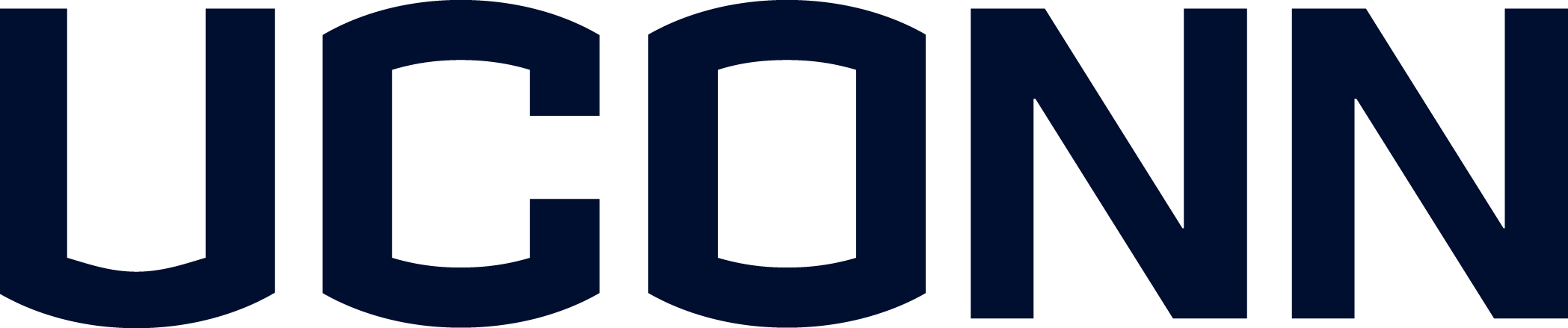 STORRSHuman Development and Family SciencesHDFS ???Fall2020Course Components Weight Group Discussion and Participation  20%Environmental Reflection Journal20%Participation in preschool placement15%UConn/Mansfield Conservation and Sustainability   15% Collaborative Project30% Grade Letter Grade GPA 93-100 A 4.0 90-92 A- 3.7 87-89 B+ 3.3 83-86 B 3.0 80-82 B- 2.7 77-79 C+ 2.3 73-76 C 2.0 70-72 C- 1.7 67-69 D+ 1.3 63-66 D 1.0 Week  TopicAssignment To prepare for THIS week’s class you need to:18/31/20Introduction to CourseComplete forms/trainings, meet classroom teachers and childrenBring required forms29/7/20What ARE sustainability and conservation?Defining the termsEnvironmental Reflection Journal  Entry 1READ: Johnson, K. (2014). Creative Connecting: Early Childhood Nature Journaling Sparks Wonder and Develops Ecological LiteracyConservation: History and Futurehttps://www.environmentalscience.org/conservationWilson, R (2019) What is Nature?WATCH: Emma Marris TED talkhttps://www.ted.com/talks/emma_marris_nature_is_everywhere_we_just_need_to_learn_to_see_it 39/14/20Developing an Ecological Identity: What is your relationship with nature?Environmental Reflection Journal Reflection 2 Read Article (s)READ:Louv, R. (2007, March/April). Leave No child insideChawla, L.  Growing Up Green: Becoming an Agent of Care for the Natural World Sittie, (2016, March/April): How Nature Can Make You Kinder, Happier and More Creative49/21/20How We Impact the Natural World and How It Impacts UsEnvironmental Reflection Journal Entry 3Nature Immersion Experience 1READ:  Audubon Society Tools of Engagement: A Toolkit for Engaging People in Conservation, Sections A,BWalker, T. Kindergarten, Naturally https://www.theatlantic.com/education/archive/2016/09/kindergarten-naturally/500138/WATCH and Complete: Making the Case for Affirming Children’s Voices in Early Childhood Nature-Based Initiatives:https://naturalstart.org/bright-ideas/webinar-making-case-affirming-childrens-voices-early-childhood-nature-based-initiatives59/28/20Placed-Based Learning andDevelopmentally Appropriate PracticeEnvironmental Reflection Journal Entry 4 READ:The Benefits of Place-Based Education https://promiseofplace.org/what-is-pbe/principles-of-place-based-educationMcClain, C. (2016).  Outdoor Explorations with Preschoolershttps://naturalstart.org/sites/default/files/journal/8._final_mcclain.pdfBarrable, A. (2019). Refocusing Environmental Education in the Early Years: A Brief Introduction to a Pedagogy for Connection.Johnson, K. (2014). Creative Connecting: Early Childhood Nature Journaling Sparks Wonder and Develops Ecological Literacy.610/5/20Conservation and Sustainability Project:-Where do we start?-Overview of Action PlanEnvironmental Reflection Journal Entry 5READ:NAAEE: Guidelines for Excellence Pages 1-28Audubon Society Tools of Engagement: A Toolkit for Engaging People in Conservation Tools of Engagement,Section C,DKos, M., Jerman, J., Anžlovar, U., & Torkar, G. (2016). Preschool Children’s Understanding of Pro-Environmental Behaviours: Is It Too Hard for Them? International Journal of Environmental and Science Education, 11(12), 5554–5571. 710/12/20Conservation and Sustainability Project--Review of PlansClassroom groups decide on 2 or 3 topics to proposeEnvironmental Reflection Journal Entry 6  Completed Action PlanREAD:Audubon Society Tools of Engagement: A Toolkit for Engaging People in Conservation, Sections E,FLarimore, R. (2016). Defining Nature-Based PreschoolsMadden, L & Liang, J. (2017) Young children’s ideas about environment: perspectives from three early childhood educational settings810/19/20Present Proposals to classroom teachersMeet with teachers910/26/20Project groups:Developing Community Resources: What’s available? Who is available? What will it look like?Environmental Reflection Journal Entry 7Nature Immersion Experience 2READ: A Guide to Choosing and Using the Best Books for Childrenhttps://www.nsta.org/publications/ostb/guidetochoosingkidsbooks.aspxREAD:  https://www.redleafpress.org/assets/clientdocs/webcomponents/Guidelines-for-Creating-Documentation-Panels.pdf1011/2/20Project Work:Sharing Resources, Finding BooksEnvironmental Reflection Journal Entry 8 READ:Cooper, A. (2015). Nature and the Outdoor Learning Environment: The Forgotten Resource in Early Childhood EducationJohnson, K. (2014). Creative Connecting: Early Childhood Nature Journaling Sparks Wonder and Develops Ecological Literacy.1111/9/20Project Work:Documentation of learning; What are the Children Saying?Environmental Reflection Journal Entry 9ANDBook ProjectREAD:Berto, R., Barbiero, G., Barbiero, P., & Senes, G. (2018). An Individual’s Connection to Nature Can Affect Perceived Restorativeness of Natural Environments. Some Observations about Biophilia. P Damerell et al 2013 Environ. Res. Lett. 8  Child-orientated environmental education influences adult knowledge and household behaviour 1211/16/20 Project Work: Extensions in the Classroom and homeEnvironmental Reflection Journal Entry 10AND Group Documentation PanelsWATCH:  https://www.pbs.org/video/best-day-ever-forest-kindergartens-in-vermont-tgjldc/13THANKSGIVING BREAK: NO CLASS13THANKSGIVING BREAK: NO CLASS13THANKSGIVING BREAK: NO CLASS13THANKSGIVING BREAK: NO CLASS1411/30/20Sharing Project with CDL families and the community Environmental Reflection Journal Entry 11Nature Immersion Experience  31512/7/20Final ThoughtsEnvironmental Reflection Journal Entry 12COURSE ACTION REQUESTCOURSE ACTION REQUESTCAR ID19-14193Request ProposerHirdCourse TitleHost Associated MicrobiomesCAR StatusIn ProgressWorkflow HistoryStart > Draft > Molecular and Cell Biology > College of Liberal Arts and SciencesCOURSE INFOCOURSE INFOType of ActionAdd CourseIs this a UNIV or INTD course?NeitherNumber of Subject Areas1Course Subject AreaMCBSchool / CollegeCollege of Liberal Arts and SciencesDepartmentMolecular and Cell BiologyCourse TitleHost Associated MicrobiomesCourse Number3620Will this use an existing course number?NoCONTACT INFOCONTACT INFOInitiator NameDavid A KnechtInitiator DepartmentMolecular and Cell BiologyInitiator NetIddak02007Initiator Emaildavid.knecht@uconn.eduIs this request for you or someone else?Someone elseProposer Last NameHirdProposer First NameSarahSelect a Personsmh15104Proposer NetIdsmh15104Proposer Phone+1 860 486 6299Proposer Emailsarah.hird@uconn.eduDoes the department/school/program currently have resources to offer the course as proposed?YesCOURSE FEATURESCOURSE FEATURESProposed Year2020Will this course be taught in a language other than English?NoIs this currently a General Education course or is it being proposed for General Education?NoScheduling ComponentsLectureNumber of Sections1Number of Students per Section30Is this a Variable Credits Course?NoIs this a Multi-Semester Course?NoCredits3Instructional PatternLectureCOURSE RESTRICTIONSCOURSE RESTRICTIONSPrerequisitesMCB 2610 or MCB 2612CorequisitesnoneRecommended PreparationnoneIs Consent Required?No Consent RequiredIs enrollment in this course restricted?NoGRADINGGRADINGIs this course repeatable for credit?NoWhat is the Grading Basis for this course?GradedSPECIAL INSTRUCTIONAL FEATURESSPECIAL INSTRUCTIONAL FEATURESDo you anticipate the course will be offered at all campuses?NoAt which campuses do you anticipate this course will be offered?StorrsIf not generally available at all campuses, please explain whyspecialized knowledge of instructors/researchersWill this course be taught off campus?NoWill this course be offered online?NoCOURSE DETAILSCOURSE DETAILSProvide proposed title and complete course catalog copyMCB 3620 Host-Associated Microbiomes Three credits. Prerequisite: MCB 2610 or MCB 2612 Current research on microbial communities associated with living hosts, with a focus on evolution, ecology, immunology and human health. Reason for the course actionThis course has been taught 3 times as Special Topics and is now being converted to a permanent course number. The course expands MCB offerings in the genomics of microorganisms. Specify effect on other departments and overlap with existing coursesTo the instructors’ knowledge, no upper level microbiology course focused on animal microbiomes exists at UConn. Our colleague Dr. Nyholm offers MCB 3841W, a writing course, which covers a broad overview of related topics in symbiosis. However, MCB 3841W does not go into the level of depth on animal/plant microbiomes that will be covered in this course, particularly human microbiomes and their roles in host health and behavior. The introductory microbiology course (or equivalent) is required to understand the baseline discussion about microbiomes, which contain microorganisms. We know of no other courses like this in other departmentsPlease provide a brief description of course goals and learning objectivesThis course will provide an in-depth study of the role of microbiomes in animal/human biology. Interest in the microbiome has grown rapidly in recent years and the ubiquity and importance of these communities is well known. The relationship between a host and its microbiome is a fundamental biological interaction that students will benefit from studying. In addition to some applied aspects of host-associated microbiomes, there are basic research questions and many possible avenues for novel research to explore.Describe course assessmentsStudents read primary literature and have a discussion about it nearly every class. There is one in-class midterm and one in-class final. There are two written assignments based on a research paper of their choice and one written, semester-long research paper and presentation. Syllabus and other attachmentsCOMMENTS / APPROVALSCOMMENTS / APPROVALSComments & Approvals LogCOURSE ACTION REQUESTCOURSE ACTION REQUESTCAR ID19-14436Request ProposerLachos DavilaCourse TitleIntroduction to Statistical LearningCAR StatusIn ProgressWorkflow HistoryStart > Draft > Statistics > College of Liberal Arts and SciencesCOURSE INFOCOURSE INFOType of ActionAdd CourseIs this a UNIV or INTD course?NeitherNumber of Subject Areas1Course Subject AreaSTATSchool / CollegeCollege of Liberal Arts and SciencesDepartmentStatisticsCourse TitleIntroduction to Statistical LearningCourse Number4255Will this use an existing course number?NoCONTACT INFOCONTACT INFOInitiator NameVictor Hugo Lachos DavilaInitiator DepartmentStatisticsInitiator NetIdvid09002Initiator Emailhlachos@uconn.eduIs this request for you or someone else?MyselfDoes the department/school/program currently have resources to offer the course as proposed?YesCOURSE FEATURESCOURSE FEATURESProposed Year2020Will this course be taught in a language other than English?NoIs this currently a General Education course or is it being proposed for General Education?NoScheduling ComponentsLecture,LaboratoryEnrollment ComponentLaboratoryNumber of Sections1Number of Students per Section30Is this a Variable Credits Course?NoIs this a Multi-Semester Course?NoCredits3Instructional PatternLectures, computer labs, and student projectsCOURSE RESTRICTIONSCOURSE RESTRICTIONSPrerequisitesSTAT 3115Q or instructor consentCorequisitesnoneRecommended PreparationBackground in computer programming is preferred, but not required.Is Consent Required?Instructor Consent RequiredIs enrollment in this course restricted?NoGRADINGGRADINGIs this course repeatable for credit?NoWhat is the Grading Basis for this course?GradedSPECIAL INSTRUCTIONAL FEATURESSPECIAL INSTRUCTIONAL FEATURESDo you anticipate the course will be offered at all campuses?NoAt which campuses do you anticipate this course will be offered?StorrsIf not generally available at all campuses, please explain whyFaculty teaching this course is based in Storrs.Will this course be taught off campus?NoWill this course be offered online?NoCOURSE DETAILSCOURSE DETAILSProvide proposed title and complete course catalog copySTAT 4255. Introduction to Statistical Learning 03 credits. Prerequisites: STAT 3115Q or instructor consent Grading Basis. Graded Modern statistical learning methods arising frequently in data science and machine learning with real world applications: Linear and logistic regression, generalized additive models, decision trees, boosting, support vector machines, and neural networks (deep learning).Reason for the course actionStatistical learning methods are very popular among hot fields like data science, machine learning, and artificial intelligence in this "big data" era. People with statistical learning skills are in high demand. Moreover, this course has been offered several times as STAT 4188 "Variable Topics". Specify effect on other departments and overlap with existing coursesNo. This course takes an application-oriented view by applying statistical learning methods to real world data. It requires STAT 3115Q as the prerequisite.Please provide a brief description of course goals and learning objectivesPrepare students with modern statistical learning methods that are frequently used in data science and machine learning. Due to the explosive increase in computing power, highly computational data analytic methods, or "statistical learning" methods, have been and are currently being developed. The course aims to go far beyond the classical statistical methods to meet many of today's data challenges. The course covers a wide variety of statistical approaches and students get the chance to apply them to real data from fields as diverse as business, biomedical sciences, social sciences, and sports. At the end of this course, students should have a good grasp of how all of these methods work and be able to apply them in real situations. Describe course assessmentsHomework assignments, quizzes and project reports.Syllabus and other attachmentsCOMMENTS / APPROVALSCOMMENTS / APPROVALSComments & Approvals LogCOURSE ACTION REQUESTCOURSE ACTION REQUESTCAR ID19-14292Request ProposerLachos DavilaCourse TitleLinear Models ICAR StatusIn ProgressWorkflow HistoryStart > Draft > Statistics > College of Liberal Arts and SciencesCOURSE INFOCOURSE INFOType of ActionRevise CourseIs this a UNIV or INTD course?NeitherNumber of Subject Areas2Course Subject AreaSTATSchool / CollegeCollege of Liberal Arts and SciencesDepartmentStatisticsCourse Subject Area #2BISTSchool / College #2College of Liberal Arts and SciencesDepartment #2StatisticsReason for Cross ListingCourse content will always be appropriate for both subjectsCourse TitleLinear Models ICourse Number5725Will this use an existing course number?YesPlease explain the use of existing course numberWe are just changing the title of this course to keep coherence with the subsequent course "Linear Model II".CONTACT INFOCONTACT INFOInitiator NameVictor Hugo Lachos DavilaInitiator DepartmentStatisticsInitiator NetIdvid09002Initiator Emailhlachos@uconn.eduIs this request for you or someone else?MyselfDoes the department/school/program currently have resources to offer the course as proposed?YesCOURSE FEATURESCOURSE FEATURESProposed Year2020Will this course be taught in a language other than English?NoIs this currently a General Education course or is it being proposed for General Education?NoNumber of Sections1Number of Students per Section30Is this a Variable Credits Course?NoIs this a Multi-Semester Course?NoCredits3Instructional PatternLecturesCOURSE RESTRICTIONSCOURSE RESTRICTIONSPrerequisitesOpen to graduate students in statistics, others with permission.CorequisitesnoneRecommended PreparationnoneIs Consent Required?No Consent RequiredIs enrollment in this course restricted?NoGRADINGGRADINGIs this course repeatable for credit?NoWhat is the Grading Basis for this course?GradedSPECIAL INSTRUCTIONAL FEATURESSPECIAL INSTRUCTIONAL FEATURESDo you anticipate the course will be offered at all campuses?NoAt which campuses do you anticipate this course will be offered?StorrsIf not generally available at all campuses, please explain whyThe faculty teaching the course is based in Storrs.Will this course be taught off campus?NoWill this course be offered online?NoCOURSE DETAILSCOURSE DETAILSProvide existing title and complete course catalog copySTAT/BIST 5725. Linear Statistical Models 3.00 credits. Prerequisites: Open to graduate students in Statistics, others with permission (RG814). Grading Basis: Graded Linear and matrix algebra concepts, generalized inverses of matrices, multivariate normal distribution, distributions of quadratic forms in normal random vectors, least squares estimation for full rank and less than full rank linear models, estimation under linear restrictions, testing linear hypotheses.Provide proposed title and complete course catalog copySTAT/BIST 5725. Linear Models I 3.00 credits. Prerequisites: Open to graduate students in Statistics, others with permission (RG814). Grading Basis: Graded Linear and matrix algebra concepts, generalized inverses of matrices, multivariate normal distribution, distributions of quadratic forms in normal random vectors, least squares estimation for full rank and less than full rank linear models, estimation under linear restrictions, testing linear hypotheses.Reason for the course actionCurrently Linear Models courses are a sequence of two courses that take two semesters. They are designed for graduate students majored in statistics, and emphasize underlying on matrix algebra principles. However, these two courses have been offered as STAT/BIST 5725 "Linear Statistical Models" (Linear Models I) and STAT 6494 / BIST 6494 "Seminar in Applied Statistics" (Linear Models II). Specify effect on other departments and overlap with existing coursesNonePlease provide a brief description of course goals and learning objectivesDevelop a theoretical understanding of statistical methods used in analyzing linear models. Connect theoretical results with their application learned from basic applied statistics class. Build a solid foundation to study other advanced statistical modeling techniques such as generalized linear models, dynamic linear models and time series analysis.Describe course assessmentsHomework, quizzes and exams.Syllabus and other attachmentsCOMMENTS / APPROVALSCOMMENTS / APPROVALSComments & Approvals LogCOURSE ACTION REQUESTCOURSE ACTION REQUESTCAR ID19-14293Request ProposerLachos DavilaCourse TitleLinear Models IICAR StatusIn ProgressWorkflow HistoryStart > Draft > Statistics > College of Liberal Arts and SciencesCOURSE INFOCOURSE INFOType of ActionAdd CourseIs this a UNIV or INTD course?NeitherNumber of Subject Areas1Course Subject AreaSTATSchool / CollegeCollege of Liberal Arts and SciencesDepartmentStatisticsCourse TitleLinear Models IICourse Number5735Will this use an existing course number?NoCONTACT INFOCONTACT INFOInitiator NameVictor Hugo Lachos DavilaInitiator DepartmentStatisticsInitiator NetIdvid09002Initiator Emailhlachos@uconn.eduIs this request for you or someone else?MyselfDoes the department/school/program currently have resources to offer the course as proposed?YesCOURSE FEATURESCOURSE FEATURESProposed Year2020Will this course be taught in a language other than English?NoIs this currently a General Education course or is it being proposed for General Education?NoScheduling ComponentsLectureNumber of Sections1Number of Students per Section30Is this a Variable Credits Course?NoIs this a Multi-Semester Course?NoCredits3Instructional PatternLecturesCOURSE RESTRICTIONSCOURSE RESTRICTIONSPrerequisitesSTAT/BIST 5725, STAT/BIST 5505, and STAT/BIST 5605. Open to PhD students who have passed the PhD Qualifying Exam in Statistics (RG814). CorequisitesNoneRecommended Preparationnone Is Consent Required?No Consent RequiredIs enrollment in this course restricted?NoGRADINGGRADINGIs this course repeatable for credit?NoWhat is the Grading Basis for this course?GradedSPECIAL INSTRUCTIONAL FEATURESSPECIAL INSTRUCTIONAL FEATURESDo you anticipate the course will be offered at all campuses?NoAt which campuses do you anticipate this course will be offered?StorrsIf not generally available at all campuses, please explain whyThe faculty teaching the course is based in Storrs.Will this course be taught off campus?NoWill this course be offered online?NoCOURSE DETAILSCOURSE DETAILSProvide proposed title and complete course catalog copySTAT/BIST 5735 Linear Models II 03 Credits. Prerequisites: STAT/BIST 5725, STAT/BIST 5505, and STAT/BIST 5605. Open to PhD students who have passed the PhD Qualifying Exam in Statistics; others with permission. Grading Basis: Graded Multiple comparisons, fixed effects linear models, random-effects and mixed-effects models, generalized linear models, variable selections, regularization and sparsity, support vector machines, additive models and Bayesian linear models. Reason for the course actionCurrently Linear Models courses are a sequence of two courses that take two semesters. They are designed for graduate students majored in statistics, and emphasize underlying on matrix algebra principles. However, these two courses have been offered as STAT/BIST 5725 "Linear Statistical Models" (Linear Models I) and STAT 6494 / BIST 6494 "Seminar in Applied Statistics" (Linear Models II). Specify effect on other departments and overlap with existing coursesNonePlease provide a brief description of course goals and learning objectivesThis course will develop a theoretical understanding of more advanced statistical methods used in analyzing linear models. It will connect theoretical results with their application learned in applied statistics class. In addition, it will build up a solid foundation for students to study other advanced statistical modeling techniques such as spatial statistics, time series analysis and longitudinal data analysis. Describe course assessmentsHomework, quizzes and exams.Syllabus and other attachmentsCOMMENTS / APPROVALSCOMMENTS / APPROVALSComments & Approvals Log